P L A N ZAŠTITE I SPAŠAVANJAOPĆINE CESTICA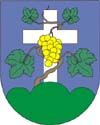 Cestica,siječanj 2015. godineSADRŽAJ  1. UVOD	42. ZAKONSKE ODREDBE	53.	UPOZORAVANJE	63.1. UZBUNJIVANJE	94.	PRIPRAVNOST, MOBILIZACIJA (AKTIVIRANJE) I NARASTANJE OPERATIVNIH SNAGA	104.1. ORGANIZACIJA MOBILIZACIJE (AKTIVIRANJA) STOŽERA ZAŠTITE I SPAŠAVANJA, PRAVNIH OSOBA, REDOVNIH SLUŽBI I DJELATNOSTI I DAVATELJA MATERIJALNO-TEHNIČKIH SREDSTAVA	114.2.	AKTIVIRANJE	144.2.1.  Stožer zaštite i spašavanja Općine Cestica	154.2.2.	Vatrogasno zapovjedništvo i postrojbe	164.2.3.	Zdravstvo (Dom zdravlja  Varaždinske županije – Ordinacije opće medicine,  ordinacija dentalne medicine sa područja Općine,  zdravstvene ustanove)	164.2.4.	Gradsko Društvo Crvenog križa Varaždin	164.2.5.	Centar za socijalnu skrb Varaždin	174.2.6.	HGSS - Stanica Varaždin	174.2.7.	Ostale pravne osobe od značaja za zaštitu i spašavanje	174.2.8.	Postrojba civilne zaštite (opće namjene)	174.2.9.  Povjerenici civilne zaštite (njihovi zamjenici)	184.2.10.  Organizacija popune operativnih snaga zaštite i spašavanja obveznicima i osobnim i skupnim materijalno-tehničkim sredstvima	184.2.11.	Vrijeme pripravnosti gotovih operativnih snaga	194.2.12.	Troškovi aktiviranja snaga zaštite i spašavanja	215.	MJERE ZAŠTITE I SPAŠAVANJA	225.1. MJERE ZAŠTITE I SPAŠAVANJA OD POPLAVA	225.2.	MJERE ZAŠTITE I SPAŠAVANJA OD POTRESA	285.3. MJERE ZAŠTITE I SPAŠAVANJA OD OSTALIH PRIRODNIH UZROKA, OSOBITO ONIH KOJI PRIPADAJU U KATEGORIJU EKSTREMNIH VREMENSKIH UVJETA	365.4.	ZAŠTITA I SPAŠAVANJE OD TEHNIČKO-TEHNOLOŠKIH KATASTROFA I VELIKIH NESREĆA S OPASNIM TVARIMA U STACIONARNIM OBJEKTIMA I U PROMETU	405.5.	MJERE ZAŠTITE I SPAŠAVANJA OD NUKLEARNIH I RADIOLOŠKIH NESREĆA	455.5.1. Zadaće snaga civilne zaštite za RKBN zaštitu, na svim razinama	465.5.2. Zadaće operativnih snaga i Organizacija provođenja obveza iz Državnog plana i programa zaštite od ionizirajućeg zračenja i Državnog plana i programa postupaka u slučaju nuklearne nesreće način uzbunjivanja i obavješćivanja stanovnika o  opasnostima	465.5.3. Lokacije i resursi za dekontaminaciju ljudi, životinja i materijalnih dobara	465.5.4.Organizacija upoznavanja građana o preventivnim mjerama, osobnoj i uzajamnoj zaštiti, nastaloj opasnosti i o postupanju (pregled nositelja po zadaćama)	475.5.5. Organizacija provođenja zaklanjanja, evakuacije i zbrinjavanja	475.5.6. Organizacija i mogućnost pružanja prve medicinske pomoći (utvrđivanje zadaća nositeljima)	475.6.	MJERE ZAŠTITE I SPAŠAVANJA OD EPIDEMIJA I SANITARNIH OPASNOSTI, NESREĆA NA ODLAGALIŠTIMA OTPADA TE SANACIJA	486.	DJELOVANJE OPĆINE CESTICA U SLUČAJU NASTANKA VELIKIH POŽARA URBANOG I OTVORENOG PROSTORA	536.1. OBJEKTI I PROSTORI POTENCIJALNO UGROŽENI OD VELIKIH POŽARA	536.2. VELIKI POŽARI OTVORENOG PROSTORA	536.3. PROVOĐENJE EVAKUACIJE UGROŽENIH	536.4.	ZBRINJAVANJE EVAKUIRANIH GRAĐANA U SLUČAJEVIMA VELIKIH POŽARA URBANOG I OTVORENOG PROSTORA (SUKLADNO PLANU CZ)	541. UVODOsnova za izradu Plana zaštite i spašavanja Općine Cestica je Procjena ugroženosti stanovništva, materijalnih i kulturnih dobara te okoliša Općine Cestica.Plan zaštite i spašavanja Općine (u daljnjem tekstu: Plan ZiS-a) sastoji se od sljedećih točaka:upozoravanje,pripravnost, mobilizacija (aktiviranje) i narastanje operativnih snaga,mjere zaštite i spašavanja,djelovanje Općine u slučaju nastanka velikih požara urbanog i otvorenog tipa,Grafički dio Plana zaštite i spašavanja Općine,Plan civilne zaštite Općine koji se sastoji od ustroja civilne zaštite, popune obveznicima i materijalno tehničkim sredstvima i mobilizacije, mjera sklanjanja, evakuacije i zbrinjavanja.Plan ZiS-a je operativni dokument kojeg za potrebe djelovanja sustava zaštite i spašavanja u slučaju velikih nesreća, akcidenata, katastrofa koristi Stožer zaštite i spašavanja Općine.Plan civilne zaštite Općine je sastavni dio Plana ZIS-a, a izrađuje se kao zaseban dokument koji se sastoji od ustroja civilne zaštite, popune obveznicima i materijalno tehničkim sredstvima, a sadrži mjere civilne zaštite i to: mjeru sklanjanja, mjeru evakuacije i mjeru zbrinjavanja.Plan zaštite i spašavanja za područje Općine obrađuje segmente djelovanja po mjerama zaštite i spašavanja te pregled pravnih osoba i operativnih snaga zaštite i spašavanja s precizno navedenim zadaćama za svakog poimenično navedenog nositelja.Pravnim osobama s područja Općine dostavit će se izvod iz Plana ZIS-a na temelju kojeg će one u vlastitim Operativnim planovima razradit djelovanje u sustavu zaštite i spašavanja.Pri izradi Plana korišteni su sljedeći izvori podataka:Procjena ugroženosti stanovništva, materijalnih i kulturnih dobara i okoliša od opasnosti, nastanka i posljedica velikih nesreća i katastrofa.Odluka o imenovanju članova Stožera zaštite i spašavanja Općine Cestica Klasa: 810-03/13-01/6, Urbroj: 2186/03-02-13-1).Odluka o izmjeni Odluke o imenovanju članova Stožera zaštite i spašavanja Općine Cestica Klasa: 810-03/14-01/2, Urbroj:2186/03-02-14-1Odluka o osnivanju  Tima civilne zaštite opće namjene za područje Općine Cestica (Klasa: 021-05/11-01/15, Urbroj: 2186/03-02-11-1).Odluka o određivanju operativnih snaga pravnih osoba i ostalih subjekata od  interesa za zaštitu i spašavanje Općine Cestica (Klasa: 021-05/11-01/25: Urbroj: 2186/03-02-11-1).Sastavni dio Plana ZiS-a su Prilozi u kojima se nalaze podaci o odgovornim osobama i tvrtkama koje su od interesa zaštite i spašavanja te njihovi kontakt podaci koje je potrebno redovito ažurirati.2. ZAKONSKE ODREDBEZakon o zaštiti i spašavanju („Narodne novine“ broj 174/04, 79/07, 38/09. i 127/10),Pravilnik o metodologiji za izradu procjena ugroženosti i planova zaštite i spašavanja („Narodne novine“ broj 30/14. i 67/14), Pravilnik o mobilizaciji i djelovanju operativnih snaga zaštite i spašavanja („Narodne novine“ broj 40/08 i 44/08),Pravilnik o ustrojstvu, popuni i opremanju postrojbi civilne zaštite i postrojbi za uzbunjivanje („Narodne novine“ broj 111/07).UPOZORAVANJETemeljem obveze koja proizlazi iz članka 19. Pravilnika o metodologiji za izradu procjena ugroženosti i planova zaštite i spašavanja, sve organizacije, kao što su Državni hidrometeorološki zavod, inspekcije, operateri, središnja tijela državne uprave nadležna za obranu i unutarnje poslove, sigurnosno- obavještajna zajednica, druge organizacije kojima su prikupljanje i obrada informacija od značaja za zaštitu i spašavanje dio redovne djelatnosti kao i ostali sudionici sustava zaštite i spašavanja, dužni su informacije o prijetnjama do kojih su došli iz vlastitih izvora ili putem međunarodnog sustava razmjene, a koje mogu izazvati katastrofu i veliku nesreću, odmah po saznanju dostaviti Državnoj upravi za zaštitu i spašavanje, a koja ih dalje koristi za poduzimanje mjera iz svoje nadležnosti te provođenje operativnih postupaka. Iste podatke Državna uprava za zaštitu i spašavanje dostavlja Općinskom načelniku Općine Cestica koji nalaže pripravnost operativnih snaga i poduzima druge odgovarajuće mjere iz Plana zaštite i spašavanja Općine Cestica. U slučaju bilo koje vrste ugroza Državni hidrometeorološki zavod, Hrvatske vode, Vatrogasna zajednica, Zavod za javno zdravstvo, Veterinarska stanica te operateri koji prevoze opasne tvari dužni su o tome dostaviti podatke Županijskom centru 112.Općinski načelnik će informacije o poduzimanju mjera upozoravanja dobiti od:ŽUPANIJSKOG CENTAR 112 VARAŽDINPodručni ured za zaštitu i spašavanje Varaždin, (Prilog 4.11.),od pravnih subjekta, središnjih tijela državne uprave, zavoda, institucija, inspekcija,od građana,neposrednim stjecanjem uvida u stanje i događaje na svom području koji bi mogli pogoditi područje Općine.Informacije kojima je cilj upozoravanje stanovništva, operativnih snaga i drugih pravnih osoba s obzirom na moguće prijetnje, općinski načelnik će dostaviti snagama iz Odluke o određivanju operativnih snaga zaštite i spašavanja i pravnih osoba od interesa za zaštitu i spašavanje Općine (Prilog 1.):operativnim snagama ZiS-a koje djeluju na području Općine (Prilog 2.);pravnim osobama koje će poradi nekog interesa dobiti zadaće u zaštiti i spašavanju stanovništva, materijalnih i kulturnih dobara na području Općine (Prilog 3.);pravnim osobama od posebnog interesa za zaštitu i spašavanje koje postupaju prema vlastitim operativnim planovima (Prilog 4.).Prikaz izvora upozoravanja, sadržaja, korisnika upozoravanja, mjera, snaga i sredstava po pojedinoj ugrozi 3.1. UZBUNJIVANJEUzbunjivanje stanovništva provodit će se vatrogasnim sirenama Dobrovoljna vatrogasna društva Vatrogasne zajednice Općine Cestica (u daljnjem tekstu: DVD VZ Općine Cestica). Za uključivanje sirena zaduženi su zapovjednici DVD-a Općine (Prilog 2.8.).Upozoravanje stanovništva u slučaju nadolazeće i neposredne opasnosti obavlja se propisanim jedinstvenim znakovima za uzbunjivanje prema Uredbi o jedinstvenim znakovima za uzbunjivanje („Narodne novine“ broj 13/06).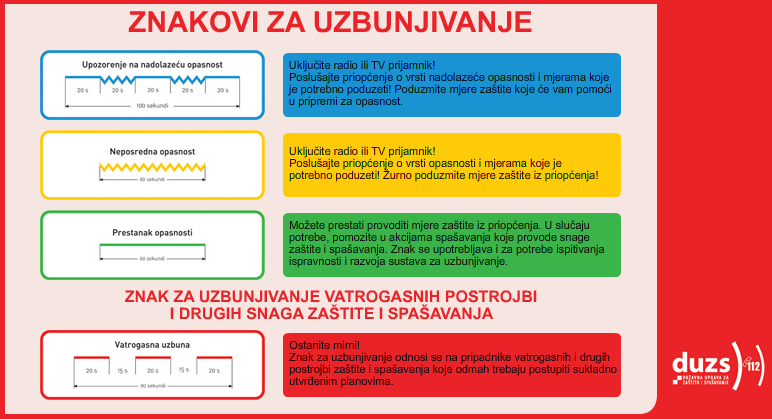 Priopćenja od značaja za državu, Županije i Gradove emitiraju se odmah nakon signala na 1. programu Hrvatskog radija i Hrvatske televizije te za razinu Županije i Općine Cestica na lokalnim postajama:Hrvatska televizija i radioRadio VaraždinRadio MegatonPriopćenja se objavljuju i na internet stranicama duzs-a - http://www.duzs.hr/PRIPRAVNOST, MOBILIZACIJA (AKTIVIRANJE) I NARASTANJE OPERATIVNIH SNAGAOperativne snage zaštite i spašavanja Općine određene su Odlukom o određivanju operativnih snaga zaštite i spašavanja i pravnih osoba od posebnog interesa za zaštitu i spašavanje Općine Cestica (Prilog 1).Stanje pripravnosti utvrđuje se:temeljem dojave – obavijesti ŽC 112 o mogućim prijetnjama i velikim nesrećama;temeljem dojave – obavijesti nadležnih službi iz redovnih djelatnosti;temeljem dojave – obavijesti pravnih osoba.Općinski načelnik uvodi pripravnost operativnih snaga, pravnih osoba, udruga od značaja za zaštitu i spašavanje, obrtnika i fizičkih osoba, a u odsutnosti općinskog načelnika pripravnost uvodi načelnik Stožera zaštite i spašavanja Općine.Pripravnosti podrazumijeva postupno dovođenje postojećih operativnih snaga i sredstava za zaštitu i spašavanje u stanje spremnosti za izvršavanje namjenskih zadaća, spašavanja ljudskih života i imovine u slučaju katastrofa i većih nesreća u katastrofi.Mjere pripravnosti za snage i sredstva koja se uključuju u zaštitu i spašavanje:obavještavanje (upozorenje) pripadnicima operativnih snaga o mogućoj ugrozi;ograničenje udaljavanja iz mjesta stanovanja ili s radnog mjesta;uvođenje pasivnog dežurstva u pravnim osobama, udrugama od interesa za zaštitu i spašavanje, obrtnicima i fizičkim osobama s ciljem ocjene stanja i spremnosti ljudi te popunjenosti materijalno – tehničkim sredstvima;stalna dostupnost na telefon/mobitel;kontrola potrebnih materijalno – tehničkih sredstava i opreme;provedba pripravnosti putem telefona/mobitela, a u slučaju nemogućnosti korištenja telekomunikacija mjere pripravnosti naložiti putem teklića.Pripravnost se uvodi operativnim snagama zaštite i spašavanja (Prilog 2.).4.1. ORGANIZACIJA MOBILIZACIJE (AKTIVIRANJA) STOŽERA ZAŠTITE I SPAŠAVANJA, PRAVNIH OSOBA, REDOVNIH SLUŽBI I DJELATNOSTI I DAVATELJA MATERIJALNO-TEHNIČKIH SREDSTAVAU slučaju neposredne prijetnje od nastanka katastrofe ili veće nesreće na području Općine Cestica, Općinski načelnik ima pravo i obvezu mobilizirati sveukupne ljudske i materijalno - tehničke potencijale s područja Općine Cestica, sukladno Planu zaštite i spašavanja.Kako je u Procjeni ugroženosti navedeno, ugroze mogu biti predvidive (ostale prirodne ugroze) i nepredvidive (potres, tehničko – tehnološke ugroze). Za slučaj predvidivih ugroza Općinski načelnik uvodi pripravnost operativnih snaga i pravnih osoba, te udruga od značaja za zaštitu i spašavanje dok kod nepredvidivih ugroza, nakon što se dogode, Općinski načelnik aktivira sve potrebne snage zaštite i spašavanja.Priprema sve potrebne dokumentacije za aktiviranje i mobilizaciju operativnih snaga u nadležnosti je općinskih službi Općine Cestica.Pripravnost se uvodi sa sljedećim obvezama:uvesti dežurstvo (aktivno) svih potrebnih operativnih snaga i provesti ocjenu spremnosti zaposlenika i stanja materijalno tehničkih sredstava za djelovanje u slučaju određene ugroze (Stožer zaštite i spašavanja, vatrogastvo, zdravstvo, Crveni križ, socijalna služba, policija je u fazi stalnog dežurstva u redovnoj djelatnosti,) kako slijedi:Stožer zaštite i spašavanja(adrese i telefoni u Prilogu 2. 1. Plana)Općinski načelnik poziva telefonom direktno načelnika Stožera zaštite i spašavanja ili njegova zamjenika. Uručuje im se Nalog za aktiviranje Stožera zaštite i spašavanja (Prilog 2.4).Općinski načelnik zahtjeva sazivanje Stožera za zaštitu i spašavanje. Općinski načelnik obavještava članove Stožera o ugrozi.Preko članova Stožera zahtijeva uvođenje dežurstva za sve ili dio pravnih osobe koje sudjeluju u zaštiti i spašavanju ovisno o ugrozi. Vatrogastvo (popis u Prilogu 2.8. Plana)       Zapovjednik vatrogasnih postrojbi Vatrogasne zajednice nakon dobivanja zahtjeva na Stožeru obavještava telefonom zapovjednike svih vatrogasnih postrojbi o nadolazećoj ugrozi te uvodi dodatna dežurstva uz podizanje gotovosti i pripremu materijalno tehničkih sredstava. Ovisno o ugrozi saziva sastanak Vatrogasne zajednice kako bi se planirali udruženi resursi. Zahtjeva se uvođenje dežurstva i u DVD-ovima.Čelnici gradova i općinaOpćinski načelnik obavještava Župana i sve čelnike susjednih JLSP o nadolazećoj ugrozi.Zdravstvo(Popis u Prilogu 4.1. )Općinski načelnik obavještava Ordinacije opće medicine i ordinaciju dentalne medicine i ljekarnu u naselju Cestica putem telefona, službe 112 te ih se obavještava o nastaloj ugrozi. Navedene zdravstvene ustanove postupaju prema vlastitom Planu. O mogućoj ugrozi obavještava Dom zdravlja  Varaždinske županije i Zavod za hitnu medicinu  Varaždinske županije (Prilog 4.1.) putem Županijskog centra 112 ili Stožera za zaštitu i spašavanje  Varaždinske županije te po potrebi traži pomoć od MZ (Ministarstvo zdravlja) direktnim pozivanjem ili putem službe 112.Općinski načelnik obavještava i Veterinarske ustanove (Prilog 4.1.)putem telefona ili službe 112 .Crveni križ(popis u Prilogu 4.1.)Općinski načelnik poziva ravnatelja Gradskog društva crvenog križa Varaždin ili njegovog zamjenika putem telefona, službe 112 te je obavještava o nastaloj ugrozi. Gradsko društvo crvenog križa postupa prema vlastitom Planu.Socijalna služba(popis u Prilogu 4.1.)Općinski načelnik poziva ravnatelja Centra za socijalnu skrb Varaždin ili njegovog zamjenika putem telefona, službe 112 ili te ga obavještava o nastaloj ugrozi. Centar za socijalnu skrb postupa prema vlastitom Planu.Hrvatski zavod za poljoprivrednu savjetodavnu službu(popis u Prilogu 4.1.)                    Općinski načelnik poziva ravnatelja Hrvatskog zavoda za poljoprivrednu            savjetodavnu službu ili njegovog zamjenika putem telefona, službe 112 te ga obavještava o nastaloj ugroziPolicija (popis u Prilogu 4.8.)Općinski načelnik putem načelnika Stožera poziva člana Stožera zaduženog za suradnju s Policijom da se uvede pripravnost i dežurstvo u skladu sa unutrašnjim planovima.Hrvatska gorska služba spašavanja – Stanica Varaždin(popis u Prilogu 4.1.)Općinski načelnik putem načelnika Stožera - Centra 112 poziva člana Stožera iz HGSS- Stanica Varaždin i obavještava ga o nastaloj ugrozi.Pravni subjekti koji sudjeluju u zaštiti i spašavanju:       Javna poduzeća na području Općine Cestica koja sudjeluju u zaštiti i spašavanju aktiviraju se na poslovima zaštite i spašavanja sa zaposlenicima i materijalno tehničkim sredstvima na način da Općinski načelnik dostavlja zahtjev za angažiranje nadležnom središnjem tijelu državne uprave ili u sjedište tvrtki koje će sa nadležnim ministarstvom uskladiti djelovanje u zaštiti i spašavanju na razini Općine Cestica (Prilog 4.).Odgovorne osobe: čelnici navedenih operativnih snaga ili njihovi zamjenici .Način priopćavanja: faks-om, e-mailom, putem ŽC 112, osobno             Zadaće:uvesti pasivno dežurstvo u pravnim osobama i udrugama od interesa za zaštitu i spašavanje (određenih odlukom općinskog načelnika Općine Cestica) s ciljem ocjene stanja i spremnosti ljudi i popunjenosti materijalnim sredstvima (građevinske, komunalne tvrtke, tvrtke za prijevoz osoba i tereta, za osiguranje prehrane i smještaja, za distribuciju energenata i vode, te udruge građana: lovačke i ribičke udruge (sukladno Odluci o određivanju pravnih osoba od značaja za zaštitu i spašavanje Općine Cestica, (Prilog 1). AKTIVIRANJENakon što su se stvorili uvjeti Općinski načelnik aktivira gotove operativne snage zaštite i spašavanja. Aktiviranje gotovih operativnih snaga zaštite i spašavanjaOpćinski načelnik putem telefonskog poziva na broj 112 zahtjeva aktiviranje operativnih snaga zaštite i spašavanja. Zahtjev za aktiviranjem će nakon toga u pisanom obliku dostaviti na Fax: 042 404 915, 782 524. Nakon što su primile Zahtjev za aktiviranje, operativne snage pokreću aktiviranje sukladno svojim planovima ZiS.Operativne snage dužne su izvijestiti Općinskog načelnika o mogućnostima stavljanja na raspolaganje postrojbi i stručnih timova ili članova stručnih timova za zaštitu i spašavanje i materijalno tehničkih sredstava, procijenjeno vrijeme dolaska (aktiviranja) na mjesto zadaća te podatke o zapovjedniku ili voditelju. Za sudjelovanje u aktivnostima zaštite i spašavanja pravne osobe imaju pravo na naknadu stvarnih troškova iz proračuna Općine Cestica. (Prilog 3.14).Mobilizacija (aktiviranje) i narastanje operativnih snaga i drugih sudionika zaštite i spašavanjaInformacija o ugrozi Općinskom načelniku dolazi od Centra 112.Općinski načelnik donosi Odluku o potrebi sazivanja Stožera zaštite i spašavanja Općine Cestica putem Centra 112 (Prilog 2.4.).Sukladno procjeni trenutne situacije Općinski načelnik donosi Odluku o potrebi pozivanja službenika Općine Cestica (Prilog 2.24. i Prilog 2.25.).Aktiviranje vatrogasne zajednice i DVD-ova provodi se sukladno odredbama o vatrogastvu i Planu zaštite od požara i tehnoloških eksplozija Općine Cestica. (Pregled vatrogasnih snaga dan je u Prilogu 2.8.).Stožer zaštite i spašavanja, sukladno nastaloj situaciji, savjetuje Općinskog načelnika da podnose zahtjev o aktiviranju prema gotovim Operativnim snagama zaštite i spašavanja sukladno članku 12. Pravilnika o mobilizaciji i djelovanju operativnih snaga zaštite i spašavanja (NN RH 40/08 i 44/08) i Odluke o određivanju operativnih snaga zaštite i spašavanja i pravnih osoba od interesa za zaštitu i spašavanje Općine Cestica (Prilog 4.)Općinski načelnik donosi Odluku o potrebi pozivanja Postrojbe civilne zaštite opće namjene Općine Cestica (Prilog 2.10.) kada neposredna prijetnja, katastrofa ili velika nesreća nadilazi mogućnost gotovih operativnih snaga Općine Cestica. U ovome slučaju prelazi se na Plan civilne zaštite.Ako postojeće snage i materijalna sredstva nisu dovoljna Općinski načelnik traži pomoć od  Varaždinske županije (Stožer ZiS-a Varaždinske županije Prilog 4.13.).4.2.1.  Stožer zaštite i spašavanja Općine Cestica(popis članova u Prilogu 2.1.)Aktiviranje Stožera zaštite i spašavanja provodi se sukladno Planu pozivanja Stožera zaštite i spašavanja (Prilog 2.2).Aktiviranje stožera: (podsjetnik za izvršitelja mobilizacije u Prilogu 2.3.).Općinski načelnik putem svog ureda poziva telefonom direktno načelnika Stožera zaštite i spašavanja ili njegova zamjenika (adrese i telefoni u Prilogu 2.1). Uručuje im se Nalog za aktiviranje Stožera zaštite i spašavanja (Prilog 2.4). Općinski načelnik zahtjeva sazivanje Stožera za zaštitu i spašavanje. Putem Ureda općinskog načelnika ili ŽC 112 vrši se pozivanje i slanje Naloga za aktiviranje Stožera zaštite i spašavanja svim članovima Stožera. U slučaju prekida telefonskih veza pozivanje Stožera izvršiti će se putem teklićkog sustava Nalogom (Prilog 2.5.) Općinski načelnik obavještava članove Stožera o nastaloj ugrozi. Preko članova Stožera zahtijeva aktiviranje za sve ili dio pravnih osobe koje sudjeluju u zaštiti i spašavanju ovisno o ugrozi. Stožer prikuplja podatke o stanju na terenu, o mogućnostima aktiviranja operativnih snaga za ZIS te na bazi tih podataka donosi daljnje odluke. Prva zadaća Stožera zaštite i spašavanja je izrada grube procjene posljedica uzrokovanih potresima, poplavama i drugim velikim nesrećama i katastrofama, odnosno prijetnje koja je nastala.Procjena se izrađuje u najmanjem mogućem vremenu od okupljanja  članova Stožera.Procjena bi trebala dati približno stanje posljedica kod stanovništva po ulicama i naseljima odnosno ugroženim i stradalim područjima. Na osnovi toga potrebno je izraditi operativni plan za organiziranu zaštitu i spašavanje.Način pozivanja: Pozivanje i aktiviranje Stožera sukladno Planu pozivanja Stožera (Prilog 2.2). u pravilu putem nadležnog ŽC 112 ili ureda Općinskog načelnika. Ukoliko se ne uspije uspostaviti veza sa pojedinim članovima potrebno je kombinirano pozivanje uz uključivanje ŽC 112, sredstava javnog priopćavanja (Prilog 3.9.) i PP Varaždin.Mjesto pozivanja: Zgrada Općine Cestica, Dravska 1a U slučaju nemogućnosti korištenja predviđenih prostora za rad Stožera odrediti će se druge lokacije na kojima se moraju osigurati osnovni uvjeti za rad (prostor, sustav veza, energija, računala i dr.) Za rad Stožera zaštite i spašavanja određuje se i rezervna lokacija (van urbanog prostora): Vatrogasni dom DVD Križovljan- Cestica.Vatrogasno zapovjedništvo i postrojbe(popis u Prilogu 2.8.)Pozivanje i aktiviranje zapovjedništava i postrojbi vatrogastva provodi se sukladno odredbama Zakona o vatrogastvu, Procjene i Plana zaštite od požara i tehničko tehnoloških nesreća Općine Cestica, te Programa aktivnosti u provedbi posebnih mjera zaštite od požara od posebnog interesa za Republiku Hrvatsku za tekuću godinu.Ukoliko zapovjednici postrojbi na terenu zahtijevaju dodatne vatrogasne snage, tada odluku o uključivanju većeg dijela postrojbi donosi zapovjednik Vatrogasne zajednice Općine Cestica, a na prijedlog voditelja intervencije. Ako zapovjednik vatrogasne intervencije ocijeni da raspoloživim sredstvima i snagama nije u mogućnosti uspješno obaviti intervenciju, o nastaloj situaciji odmah izvješćuje županijskog vatrogasnog zapovjednika koji preuzima vođenje intervencije.Obzirom da sukladno čl. 34 Zakona o vatrogastvu zapovjednici imaju javne ovlasti koje su široke, potrebno je uspostaviti stalnu komunikaciju sa Stožerom ZIS koji bi intervenirao u slučajevima kada se za to ukaže potreba kako bi se zapovjednicima na terenu pomoglo u izvršavanju zadaća.Način aktiviranja: dostavom Zahtjeva Općinskog načelnika faks-om, e-mail, mob. vezom, SMS-om, osobnim uručenjem ili putem nadležnog ŽC 112. Zdravstvo (Dom zdravlja  Varaždinske županije – Ordinacije opće medicine,  ordinacija dentalne medicine sa područja Općine,  zdravstvene ustanove)Prvu medicinsku pomoć pružit će:  -hitna medicinska pomoć   -pripadnik tima CZ-a  -  bolničar  -ordinacije opće medicine u Cestici, Teže ozlijeđeni, nakon pružene prve pomoći bit će zbrinuti u Općoj bolnici u Varaždinu .Općinski načelnik šalje obavijest o nastaloj ugrozi ordinacijama opće i dentalne medicine na području Općine koje postupaju prema vlastitom Planu. Pregled zdravstvenih ustanova nalazi se u Prilogu 4.1. Plana.Način aktiviranja: Općinski načelnik faks-om, e-mail, mob. vezom, SMS –om, osobnim uručenjem, ili putem nadležnog ŽC 112. Gradsko Društvo Crvenog križa VaraždinAktiviranje sukladno svom operativnom planu. Gradsko društvo Crvenog križa Varaždin aktivirat će timove za prvu pomoć, psihološku pomoć i službu traženja. Članovi ekipa su iz kruga profesionalnih djelatnika HCK na gradskoj razini i volonteri HCK.Pregled u Prilogu 4.1. Plana.Način aktiviranja: obavještavanjem od strane Općinskog načelnika faks-om, e-mail, mob. vezom, SMS-om, osobnim uručenjem, ili putem nadležnog ŽC 112. Centar za socijalnu skrb VaraždinAktiviranje sukladno svom operativnim planu. Zadaci Centra za socijalnu skrb su: briga o nezbrinutoj djeci, kao i napuštenoj, te o starijim, nemoćnim i psihički zaostalim osobama.Ravnatelj Centra za socijalnu skrb Varaždin vrši raspored rada stručnih djelatnika prema potrebama u koordinaciji sa Stožerom zaštite i spašavanja Općine Cestica. Smještaj nezbrinute djece, starije i nemoćne  vršiti će se u školama i sportskim dvoranama prema Planu civilne zaštite. U takvim objektima nužno je osigurati odvojeni prostor za pojedine kategorije stanovništva. Pregled u Prilogu 4.1. Plana. Način aktiviranja: obavještavanjem od strane Općinskog načelnika faks-om, e-mail, mob. vezom, SMS-om, osobnim uručenjem, ili putem nadležnog ŽC 112. HGSS - Stanica VaraždinAktiviranje sukladno svom operativnom planu.Način aktiviranja: dostavom obavijesti Općinskog načelnika nadležnom ŽC 112. Pregled u Prilogu 4.1. Plana.Ostale pravne osobe od značaja za zaštitu i spašavanjeOpćinski načelnik putem telefonskog poziva obavještava pravne osobe od interesa za zaštitu i spašavanje o nastaloj ugrozi.Način aktiviranja: aktiviraju se od strane Općinskog načelnika, dostavom zahtjeva faks-om, e-mail, mob. vezom, SMS-om, nadležnom središnjem tijelu državne uprave ili u sjedište tvrtke koja će sa nadležnim ministarstvom uskladiti djelovanje u zaštiti i spašavanju na razini Općine osobnim uručenjem, ili putem nadležnog ŽC 112.Popis u Prilogu 3. i 4. Plana.Postrojba civilne zaštite (opće namjene)Popis pripadnika (Prilog 2.10.)Pripadnici postrojbe CZ-a javljaju se po pozivu na mobilizacijsko zborište: Glavno mobilizacijsko zborište je u poslovnoj zgradi Općine Cestica, Dravska 1a. Pričuvno mobilizacijsko zborište je Vatrogasni dom Križovljan Cestica.Način mobilizacije: pozivanje i aktiviranje Postrojbe CZ nalaže općinski načelnik telefonom, putem teklićke službe (Prilog 2.11.) i putem sredstava javnog priopćavanja. U slučaju nemogućnosti mobilizacije Postrojbe civilne zaštite opće namjene od strane Općine mobilizaciju provodi Područni ured za zaštitu i spašavanje Varaždin.Općinski načelnik može zahtijevati mobilizaciju Zapovjedništva Tima civilne zaštite od Područnog ureda za zaštitu i spašavanje Koprivnica (Prilog 2.12.) nalogom (Prilog 2.13.).Pripadnicima postrojbe civilne zaštite obavezno se uručuju mobilizacijski pozivi bez obzira na koji način su mobilizirani (Prilog 2.17.).Postrojba se sastaje na zbornom mjestu, preuzima materijalno-tehnička sredstva i nadalje postupa sukladno Planu civilne zaštite. Nakon demobilizacije na zahtjev pripadnika postrojbe u svrhu pravdanja sa posla izdaje se potvrda o angažiranju pripadnika u postrojbi civilne zaštite (Prilog 2.21.).4.2.9.  Povjerenici civilne zaštite (njihovi zamjenici)Zborno mjesto: Općina Cestica, Dravska 1a.Način mobilizacije: Pozivanje i aktiviranje Povjerenika za civilnu zaštitu vršit će se odlukom općinskog načelnika ili načelnika Stožera zaštite i spašavanja Općine cestica a putem sredstava javnog priopćavanja ili zadužene teklićke službe formirane od djelatnika Jedinstvenog upravnog odjela za opće poslove Općine Cestica.Pregled u Prilogu 2.22. Plana4.2.10.  Organizacija popune operativnih snaga zaštite i spašavanja obveznicima i osobnim i skupnim materijalno-tehničkim sredstvimaPopuna operativnih snaga obveznicima vrši se:imenovanjem na dužnosti u Stožerna principu radne obveze za pravne osobe koje se poslovima zaštite i spašavanja bave u redovitoj djelatnostiraspoređivanjem u postrojbe civilne zaštite i povjerenike putem obveze služenja u civilnoj zaštitiodređivanjem stručnih timova ili potrebitog broja zaposlenika ili članova udruge za izvršavanja dobivene zadaće u zaštiti i spašavanjuOrganizacija popune osobnim i skupnim materijalno tehničkim sredstvimaČlanovi Stožera ZIS popunjavaju se:opremom i sredstvima za rad od stručnih službi Općine Cestica (sredstva veze, računalnu opremu, i ostala sredstva za rad)Ostale Operativne snage (zdravstvo, vatrogastvo, veterinarstvo, socijalna služba, Organizacija crvenog križa, Hrvatske vode, policija)popunjavaju se materijalnim sredstvima, koje koriste i tijekom redovnih poslova iz svojih vlastitih izvoraPostrojba civilne zaštite opće namjene popunjavaju se MTS iz skladišta Općine Cestica, iz popisa, kao i iz redovnih izvora u trgovačkoj mreži (putem ovlaštene osobe Općine Cestica) ili od pravnih i fizičkih osoba, temeljem materijalnog ustroja.Ostale pravne osobe i udruge građana od interesa za ZiS, koriste opremu i sredstva vlastitih-tvrtki, te udruga, sukladno dobivenoj zadaći u zaštiti i spašavanju.Potrebna materijalno-tehnička sredstva osigurat će se i privremenim oduzimanjem pokretnine od pravnih osoba od interesa za zaštitu i spašavanje, te od obrtnika i poljoprivrednih gospodarstava na području Općine. Pri angažiranju radnih i specijalnih vozila te strojeva potrebno je angažirati vozače i rukovatelje navedenih sredstva.Privremeno oduzimanje (mobilizacija) navedenih pokretnina izvršit će se temeljem Uredbe o načinu utvrđivanja naknade za privremeno oduzete pokretnine radi provedbe mjera zaštite i spašavanja („Narodne novine“ broj 85/06) Prilog 3.11. i 3.13. Vrijeme pripravnosti gotovih operativnih snagaProcjenom ugroženosti stanovništva, materijalnih i kulturnih dobara te okoliša Općine Cestica izdvojene su sljedeće ugroze:PoplavePotresSuša Olujno ili orkansko nevrijemeTehničko-tehnološke katastrofe i velike nesreće izazvane nesrećama u gospodarskim objektimaTehničko-tehnološke katastrofe izazvane nesrećama u prometu Vrijeme pripravnosti prema pojedinim ugrozama:Troškovi aktiviranja snaga zaštite i spašavanjaTroškove aktiviranja snaga zaštite i spašavanja koje su u ingerenciji Općine Cestica snosi Općina Cestica. Troškovi angažiranja pravnih osoba i redovnih službi podmirit će se iz sredstava Općine Cestica  sukladno mjesno tržišnim cijenama u vrijeme angažiranja kao i svih drugih mjera zaštite i spašavanja (Prilog 3.14).MJERE ZAŠTITE I SPAŠAVANJA5.1. MJERE ZAŠTITE I SPAŠAVANJA OD POPLAVAPregled ugroženih stanovnika i kritične infrastruktureSukladno odredbama Državnog plana obrane od poplava provodit će se obrana od poplava sliva rijeke Drave i njenih pritoka. Opasnost od poplava rijeke Drave utvrđena je Procjenom ugroženosti te Operativnim planom obrane Hrvatskih voda. Područje Općine Cestica ugroženo je mogućim poplavama rijeke Drave i njenih pritoka, bujičnih potoka Zajza i Pošalitva.Posljedice koje bi nastale kao direktan rezultat poplavljenosti područja bile bi nužnost iseljavanja stanovnika iz obiteljskih domova ili u preseljenje u prostorije na katu (ukoliko postoje), oštećenje ili uništenje osobne imovine i gospodarskih strojeva i opreme.Poplave rijeke Drave mogu ugroziti područje Općine prema tri različite varijante: Ako dođe do prelijevanja preko krune ili prodora nasipa, javljaju se sljedeće posljedice:Tabela 1 :Pregled mogućih  područja ugroženostiIzvor podataka: Hrvatske vode VGO Varaždin, JUOO CesticaPregled zadaća, nositelja, operativnih postupaka, kapaciteta i operativnog doprinosa Općine Cestica prikazan je u sljedećoj tabeli:MJERE ZAŠTITE I SPAŠAVANJA OD POTRESAPotres je elementarna nepogoda uzrokovana prirodnim događajem koji je vjerojatno najveći uzrok stradavanja ljudi i uništenja materijalnih dobara. Specifičnost pojave potresa očituje se u tome da nastaje iznenada, nije ga moguće predvidjeti, a ni na koji način spriječiti. Važno je da se brzo reagira u tom trenutku kada potres nastane, te da se u što kraćem mogućem roku sanira nastala šteta, kako se ne bi izazvale daljnje povrede i štete.Prema Karti potresnih područja Republike Hrvatske iz 2012. godine, za povratni period od 475 godina, područje Općine Cestica spada u područje s vršnim ubrzanjem od 0,16 g, gdje je g ubrzanje polja sile teže i iznosi 9,81 m/s2. Ovo ubrzanje odgovara potresu između VII. I VIII. stupnja MCS (Mercalli – Cancani - Siebergove) ljestvice. Na području Općine Cestica se razmatra mogućnost pojave potresa od VII° MCS ljestvice, u skladu sa statističkim praćenjem te seizmološkim procjenama i proračunima, dok se jači potresi ne smatraju vjerojatnima. Očekivani, mogući potresi intenziteta od VII°C MCS izazvali bi sljedeće učinke:neznatno i umjereno oštećenje na 840 objekata,jako oštećenje na 237 objekata,totalno oštećenje i rušenje na 49 objekata.Ovi primarni i sekundarni učinci potresa imali bi sljedeće posljedice:broj plitko i srednje zatrpanih osoba 121,broj duboko zatrpanih osoba 18,prekid opskrbom struje, vode, plina, problemi u opskrbi i nedostatak hrane,pojava eksplozija, požara, reducirane mogućnosti u telekomunikacijama,psihoze, depresije i panike ljudi, gubitak sigurnog stambenog prostora, i drugo.5.3. MJERE ZAŠTITE I SPAŠAVANJA OD OSTALIH PRIRODNIH UZROKA, OSOBITO ONIH KOJI PRIPADAJU U KATEGORIJU EKSTREMNIH VREMENSKIH UVJETAZAŠTITA I SPAŠAVANJE OD TEHNIČKO-TEHNOLOŠKIH KATASTROFA I VELIKIH NESREĆA S OPASNIM TVARIMA U STACIONARNIM OBJEKTIMA I U PROMETUNa području Općine Cestica nalazi se benzinska postaja s gorivom (benzin, nafta i ostali derivati) Luk Oil  d.d. u Dubravi Križovljanskoj. Benzinska postaja je locirana  uz cestu DC-2. U zoni ugroženosti u slučaju akcidenta nalazi se pet stambenih objekata.  U akcidentnim situacijama ugroženi mogu biti; 15 stanovnika stambenih objekata, djelatnici benzinske postaje, te vozila i osobe  koje bi se mogli zateći u vrijeme akcidenta.Tabela  : Pregled pravnih osoba s opasnim tvarimaIzvor podataka: Plan intervencija u zaštiti okoliša Varaždinska županijaMJERE ZAŠTITE I SPAŠAVANJA OD NUKLEARNIH I RADIOLOŠKIH NESREĆA    Teritorij RH s obzirom na moguću ugroženost u slučaju nuklearne nesreće u NE Krško podijeljen je na tri planske zone potencijalne ugroženosti gdje Općina Cestica većim dijelom spada u Zonu III – do 75 km. Općina Cestica proteže se u radijalnom sektoru  3 i aksijalnom sektoru C NE Krško. Mjere kojima se izravno štiti stanovništvo u bližoj i daljoj okolici mogu se smatrati posljednjom barijerom zaštite po dubini koja stupa u funkciju ako otkažu sve barijere i zaštitni sustavi nuklearne elektrane. Zaštitne se mjere dijele na tzv. “hitne” i “dugoročne”. Najvažnije hitne zaštitne mjere koje se primjenjuju u prvim fazama nesreće su: zaklanjanje, odnosno upućivanje stanovništva se da se skloni u zatvorene prostore, najčešće u trajanju do jednoga dana, evakuacija, odnosno hitno preseljenje stanovništava s određenog područja u trajanju do nekoliko dana i profilaksa jodom u slučajevima kada se očekuje značajan unos radioaktivnog joda u organizam. U najznačajnije dugoročne zaštitne mjere koje se provode u kasnijim fazama nesreće ubrajaju se: privremeno preseljenje, zaštitna mjera trajanja ne duljeg od godinu ili dvije, trajno preseljenje u nova ili postojeća naselja na neodređeni vremenski period, zaštitne mjere u poljoprivredi s ciljem izbjegavanja ili smanjenja razine kontaminacije prehrambenih proizvoda i ograničenje uporabe prehrambenih proizvoda za koje se utvrdi da su prekomjerno kontaminirani. Potreba za pripremanjem za provođenje preventivnih zaštitnih mjera – NE KrškoStupnjevi opasnosti:potencijalna opasnost (proglašava se u trenutku nastanka izvanrednog događaja);realna opasnost (proglašava se u uvjetima u kojima nastala izvanredna situacija može poprimiti karakteristike nezgode);opća opasnost (proglašava se u uvjetima u kojima nastala izvanredna situacija ima potencijal prerasti u nesreću).Kriterij za proglašenje pojedinih stupnjeva opasnosti u nadležnosti je ravnatelja Državnog zavoda za radiološku i nuklearnu sigurnost, Frankopanska 11., Zagreb.Sudionici provedbe zaštite i spašavanja na razini Općine: Stožer zaštite i spašavanja, Postrojba civilne zaštite Općine, Povjerenici civilne zaštite Općine, DVD VZ Općine.5.5.1. Zadaće snaga civilne zaštite za RKBN zaštitu, na svim razinamaRazrađuje se Planom CZ.       5.5.2. Zadaće operativnih snaga i Organizacija provođenja obveza iz Državnog plana i programa zaštite od ionizirajućeg zračenja i Državnog plana i programa postupaka u slučaju nuklearne nesreće način uzbunjivanja i obavješćivanja stanovnika o  opasnostimaNačin uzbunjivanja i obavješćivanja stanovništva o opasnostimaUzbunjivanje stanovništva i postrojbi zaštite i spašavanja vrši se temeljem Uredbe o jedinstvenim znakovima za uzbunjivanje putem sirena, zatim izdavanjem priopćenja za stanovništvo i putem medija.Uzbunjivanje stanovništva vršit će Županijski Centar 112- sirenama.Priopćenja o nadolazećoj opasnosti stanovništvu emitirat će se putem medija i povjerenika civilne zaštite.     5.5.3. Lokacije i resursi za dekontaminaciju ljudi, životinja i materijalnih dobara5.5.4.Organizacija upoznavanja građana o preventivnim mjerama, osobnoj i uzajamnoj zaštiti, nastaloj opasnosti i o postupanju (pregled nositelja po zadaćama)Edukacija stanovništva o preventivnim mjerama provodi se distribucijom edukativno-informacijsko-promidžbenog materijala (letaka, brošura), održavanjem predavanja i radionica, natpisima i objavama u sredstvima javnog informiranja (televizija, tisak, radio, internet). Kroz edukaciju najugroženije stanovništvo se obavještava o načinu provedbe prvenstveno hitnih zaštitnih mjera te o načinu provedbe dugoročnih mjera, koje se poduzimaju nakon prolaska radioaktivnog oblaka.Izvršitelji:Državni zavod za radiološku i nuklearnu sigurnost,Stožer zaštite i spašavanja Općine,Područni ured za zaštitu i spašavanje Varaždin,Gradsko društvo Crvenog križa Varaždin.      5.5.5. Organizacija provođenja zaklanjanja, evakuacije i zbrinjavanjaRazrađuje se Planom civilne zaštite.      5.5.6. Organizacija i mogućnost pružanja prve medicinske pomoći (utvrđivanje zadaća nositeljima)Prvu medicinsku pomoć vršit će ekipe Hitne medicinske pomoći,  GDCK Varaždin sa Županijskim interventnim timom Crvenog križa za pružanje prve medicinske pomoći. (Prilog 4.1.)Nakon izvršene medicinske trijaže vršit će se sanitetska evakuacija sanitetskim vozilima do Županijske bolnice Varaždin u Varaždinu. (Prilog 4.1.)Psihosocijalnu potporu pružat će psiholozi Doma zdravlja  Varaždinske županije i Centra za socijalnu skrb Varaždin. (Prilog 4.1.)Veterinarsko zbrinjavanje životinja provodit će Veterinarska ambulanta Cestica d.o.o.   (Prilog 4.1.).MJERE ZAŠTITE I SPAŠAVANJA OD EPIDEMIJA I SANITARNIH OPASNOSTI, NESREĆA NA ODLAGALIŠTIMA OTPADA TE SANACIJANa području Općine organizirano je prikupljanje otpada, kojeg prikuplja Trgovačkom društvu Čistoća d.o.o. Varaždin, Ognjena Price 13.Otpad se zbrinjava na uređenom odlagalištu komunalnog otpada izvan područja Općine (Velika Trnovitica, Bjelovarsko-Bilogorska županija).Od divljih odlagališta postoji jedno u Gornjem Vratnu. Površine onečišćene otpadom su romsko naselje i Gornje Vratno.U slučaju postavljanja sumnje ili utvrđivanja zaraznih bolesti životinja, osim poduzimanja propisanih mjera protiv širenja i sprečavanja iste, Veterinarski ured dužan je sumnju odnosno utvrđenu zaraznu bolest prijaviti Upravi za veterinarstvo, obavijestiti pravne i fizičke osobe koje obavljaju veterinarsku djelatnost i nadležnu Veterinarsku službu Hrvatske vojske, a u slučaju pojave zoonoze i tijelo Državne uprave nadležno za poslove zdravstva. Shodno članku 49. Zakona o veterinarstvu, službene osobe nadležne Policijske uprave na zaraženom ili ugroženom području, u granicama svoje ovlasti, pružaju nadležnom Veterinarskom uredu, na njegov zahtjev, pomoć pri zaprečivanju zaraženih mjesta i područja i provođenje drugih mjera za zaštitu zdravlja životinja od zaraznih bolesti.Upozoravanje - epidemije međunarodnog tipa - Hrvatski zavod za javno zdravstvo. Temeljem dojave građana, liječnika odnosno bilo koga tko dojavi. Postupak - epidemiolozi izlaze na teren, vrši se epidemiološki izvid i anketa (anketom se utvrđuje broj oboljelih). Uključuje se sanitarna inspekcija – Ministarstva zdravlja. Ekološki tim-laboratorij (provjera pitke vode, mikrobiološka ispravnost hrane).Zavod za javno zdravstvo  Varaždinske županije – Služba za epidemiologiju. (Prilog 4.1.)Trajna pripravnost organizirana je za hitna stanja u epidemiologiji:prijava grupiranja oboljelih/umrlih na području županijeugriz ili ozljeda bijesne životinje ili životinje za koju se sumnja da je bijesnanadzor nad osobama koje su bile izložene zaraznoj bolesti ( potreba za cijepljenjem,    kemoprofilaksom ili seroprofilaksom)incidentne ili iznenadne neželjene situacije sa potencijalnim štetnim posljedicama po zdravlje ljudi i sl.DJELOVANJE OPĆINE CESTICA U SLUČAJU NASTANKA VELIKIH POŽARA URBANOG I OTVORENOG PROSTORA6.1. OBJEKTI I PROSTORI POTENCIJALNO UGROŽENI OD VELIKIH POŽARANa području općine pretežito su građeni stambeno – gospodarski ili stambeno poslovni objekti najčešće međusobno odvojeni, ali ima i objekata u nizu.Većina stambenih zgrada i gospodarskih objekta su građeni novim i suvremenim načinom gradnje u kojem su korišteni materijali armirani beton i cigla.Jedan dio gospodarskih objekta građenih u nizu i starijim načinom gradnje sa dosta ugrađenog drveta.Potencijalna opasnost velikih požara prijeti stambenim objektima na području Općine.Dijelovi naselja na području Općine smješteni su uzdužno uz prometnice. Razmak između izgrađenih objekata ne omogućava laki prijenos požara s objekta na objekt pa su takvi požari vrlo malo vjerojatni.Za područje Općine ne postoji razrada ugroženosti po stupnjevima ugroženosti od požara (I-stupanj-vrlo velika ugroženost, II-stupanj-velika ugroženost, III stupanj – srednja ugroženost, IV-stupanj- mala ugroženost). 6.2. VELIKI POŽARI OTVORENOG PROSTORANa području Općine nema požarne vegetacije, stoga su prirodni uvjeti za nastanak požara vrlo mali. Požari na voćnjacima i oranicama mogu se očekivati kao posljedica nehaja ili nepažnje kod spaljivanja biljnog otpada na poljoprivrednim površinama. Zbog rascjepkanosti poljoprivrednih površina na području Općine u manje parcele, sadnje različitih poljoprivrednih kultura, te ispresijecanosti poljskim i odvodnim kanalima, nije za očekivati značajnija širenja eventualno nastalih požara između poljoprivrednih površina, niti izvan njih.6.3. PROVOĐENJE EVAKUACIJE UGROŽENIHEvakuacija ugroženih kod velikih požara urbanog i otvorenog prostora provodit će se sukladno procjeni i zapovjedi zapovjednika VZ Općine, a temeljem Procjene ugroženosti od požara i tehnoloških eksplozija Općine Cestica i Plana zaštite od požara i tehnoloških eksplozija Općine Cestica.Provođenje evakuacije ugroženih sukladno procjeni vatrogasnog zapovjednika, kako kod požara na otvorenom prostoru, tako i kod požara u urbanim sredinama, ovisi o: pravodobnoj procijeni pravca i brzine širenja požara,mogućnosti organiziranog izvođenja svih osoba iz dijela objekta koji može biti ugrožen vatrom ili dimom,mogućnosti sprečavanja nastanka panike,mogućnosti osiguravanja osvjetljenja putova evakuacije (kod noćnih uvjeta) iraspoloživoj zaštitnoj opremi.Odluku o evakuaciji, a prema procjeni zapovjednika VZ Općine, donijet će općinski načelnik. Način uspostave kontakta s voditeljem vatrogasnih intervencija najbolji je putem operativnog dežurstva JVP Varaždin, s obzirom da sve komunikacije kod operativnog djelovanja vatrogasnih postrojbi s područja cijele županije prolaze kroz ovaj centar.ZBRINJAVANJE EVAKUIRANIH GRAĐANA U SLUČAJEVIMA VELIKIH POŽARA URBANOG I OTVORENOG PROSTORA (SUKLADNO PLANU CZ)Zbrinjavanje evakuiranih građana obveza je lokalne samouprave. Općina Cestica putem operativnih snaga i pravnih osoba od interesa za zaštitu i spašavanje, organizira zbrinjavanje evakuiranih građana poduzimanjem sljedećih aktivnosti:osiguranje osnovnih životnih uvjeta (smještaj, hrana, odjeća, obuća)pristup sredstvima javnog priopćavanja i informiranjauključivanje evakuiranih u društveni, gospodarski i javni životstvaranje uvjeta za povratak evakuiranih Zbrinjavanje evakuiranih građana u slučajevima velikih požara urbanog i otvorenog prostora vršit će se u objektima prema Planu civilne zaštite Općine.IZVANREDNI DOGAĐAJIZVOR UPOZORAVANJASADRŽAJKORISNICIUPOZORAVANJAMJERE, SNAGE I SREDSTVAPoplava DUZS,Područni ured Varaždin, centar 112DHMZod građananeposrednim uvidom na terenuStanje protoka na vodotocima koji prolaze kroz Općinu  Cestica, prognoza vodostaja, prognoza za padaline koje mogu dovesti do povećanja vodostajaStožer ZiS Općine Cesticaoperativne snage ZIS-astanovništvo ugroženog područjajavnostmjere i snage utvrđene Planom zaštite i spašavanja Općine Cestica i Planom civilne zaštiteljudski i materijalni resursi utvrđeni Planom zaštite i spašavanja Općine Cesticaspašavanje, evakuacija, zbrinjavanje, prva medicinska pomoć i druga potrebna skrb.Upozoravanje je moguće provesti pravovremeno osim kada se radi o bujičnim poplavamaPotresDUZS, Područni ured Varaždin,  centar 112,Seizmološka služba RHOsnovni parametri potresaStožer ZiS Općine Cesticaoperativne snage ZiS-a,stanovništvo ugroženog područjajavnostmjere i snage utvrđene Planom zaštite i spašavanja Općine Cestica i Planom civilne zaštiteljudski i materijalni resursi utvrđeni Planom zaštite i spašavanja Općine Cesticaspašavanje, evakuacija, zbrinjavanje, prva medicinska pomoć i druga potrebna skrb, asanacija i dr.Za potres nije moguće provesti pravovremenoupozoravanje.Industrijske iprometnenesreće saopasnim tvarimaDUZS, Područni ured Varaždin, centar 112,pravne osobe koje rade sa opasnim tvarimaoperaterMjesto događaja,vrsta i količinaopasne tvari teopasnostiStožer ZiS Općine Cesticaoperativne snageZiS-a,pravne osobe za postupanje sa opasnim tvarimajavnostOdluku o upozoravanju unutar postrojenja donose odgovorne osobe operatera, a odluku o javnom uzbunjivanju pročelnik PUZS uz konzultaciju sa operaterom i Općinski načelnikommjere i snage utvrđene Planom zaštite i spašavanja Općine Cesticamjere i snage utvrđene operativnim planovimaoperateraEkstremnivremenski uvjetiDUZS, Područni ured Varaždin,centar 112Državni hidrometeorološki zavodVrsta opasnosti,vremenskeprognoze.Stožer ZiS Općine Cesticaoperativne snageZiS-astanovništvo ugroženog područjajavnostMjere i snage utvrđene Planom zaštite i spašavanja Općine CesticaUpozoravanje je moguće provesti na vrijemePOPLAVA, POTRES, OSTALE PRIRODNE OPASNOSTIPOPLAVA, POTRES, OSTALE PRIRODNE OPASNOSTIPOPLAVA, POTRES, OSTALE PRIRODNE OPASNOSTIR.Br.NOSITELJVRIJEME MOBILIZACIJE I AKTIVIRANJAVRIJEME PRIPRAVNOSTI1.Stožer zaštite i spašavanja 1 hODMAH pri prijetnji ugroze2.Vatrogasne postrojbe Vatrogasne zajednice Općine Cesticaodmah do 1 hODMAH i sukcesivno prema razvoju situacije3.Pravne osobe sa građevinskom mehanizacijom3 hODMAH nakon poplava4.HEP ODS d.o.o. Elektra Varaždin-Pogon Ivanec, HT i drugi operateri, distributeri vode i energenata3 hODMAH nakon poplava5.Dom zdravlja  Varaždinske županije Ordinacije opće medicine , ordinacija dentalne medicine Cestica1 hODMAH pri prijetnji ugroze6.GDCK Varaždin3 hODMAH i sukcesivno prema razvoju situacije7.Veterinarska ambulanta Cestica d.o.o. 3 hODMAH i sukcesivno prema razvoju situacije8.HGSS – Stanica Varaždinodmah do 3 hODMAH i sukcesivno prema razvoju situacije9.Postrojba civilne zaštite opće namjene 10 hODMAH pri prijetnji ugroze10.Udruge građana od interesa za zaštitu i spašavanjeodmah do 3 hodmah po primitku zahtjeva od Općinski načelnika ili PUZS11.Građani – uključuju se u zaštitu i spašavanje po nalogu Općinskog načelnika u skladu s naputcima Stožera zaštite i spašavanja10 hODMAH Pri prijetnji ugrozeTEHNIČKO-TEHNOLOŠKE KATASTROFE I VELIKE NESREĆE IZAZVANE NESREĆAMA U GOSPODARSKIM OBJEKTIMA I U PROMETUTEHNIČKO-TEHNOLOŠKE KATASTROFE I VELIKE NESREĆE IZAZVANE NESREĆAMA U GOSPODARSKIM OBJEKTIMA I U PROMETUTEHNIČKO-TEHNOLOŠKE KATASTROFE I VELIKE NESREĆE IZAZVANE NESREĆAMA U GOSPODARSKIM OBJEKTIMA I U PROMETUR.Br.NOSITELJVRIJEME MOBILIZACIJE I AKTIVIRANJAVRIJEME PRIPRAVNOSTI1.Stožer zaštite i spašavanja Općine Cestica1 hODMAHnakon ugroze2.Javna vatrogasna postrojba Varaždinodmah do 1 hODMAHi sukcesivno prema razvoju situacije3.DVD – ovi Općine Cesticaodmah do 1 hODMAHi sukcesivno prema razvoju situacije4.Specijalizirana poduzeća(  Švenda d.o.o. i sl.).3 hODMAH nakon ugroze6.Pravne osoba sa građevinskom mehanizacijom3 hODMAH nakon ugroze5.HEP ODS d.o.o. Elektra pogon Ivanec, HT i drugi operateri, distributeri vode i energenata3 hODMAH nakon ugroze6.Dom zdravlja  Varaždinske županije Ordinacije opće medicine , ordinacija dentalne medicine Cesticaodmah do 1 hODMAHi sukcesivno prema razvoju situacije7.Veterinarska ambulanta Cestica d.o.o.3 hODMAH nakon ugrozeRed.br.Ugrožena naseljaStambeni objektiBroj stanovnika1.Otok Virje692612.Križovljan Grad6203.Vratno Otok20724.Virje Križovljansko (Sjeverni dio)75262UKUPNOUKUPNO170615RED. BR.ZADAĆA (MJERA ZIS)NOSITELJOPERATIVNI POSTUPCI, KAPACITETI I OPERATIVNI DOPRINOS OPĆINE CESTICAIZVRŠITELJIOrganizacija provođenja obveza obrane od poplava.Hrvatske vodeOpćinaDUZSSredišnja tijela državne upraveHrvatske vode (Prilog 4.1 i 4.28) , aktiviraju vlastite snage sukladno operativnim planovima na način da aktiviraju certificirano poduzeće s strojevima i opremom  Stožer zaštite i spašavanja Općine  Cestica  uvodi dežurstvo i nalaže aktivnosti na provedbi mjera obrane od poplava.Stožer zaštite i spašavanja Općine održava stalnu vezu s rukovoditeljem obrane od poplava Hrvatskih voda mobilnom i fiksnom telefonijom direktno ili putem Centra 112.-Hrvatske vode  (Prilog 4.1 i 4.28)Organizacija zaštite područja i naselja ugroženih poplavama i bujicama Općina CesticaStožer zaštite i spašavanja Općine Cestica uvodi dežurstvo i nalaže aktivnosti na provedbi mjera obrane od poplava.Uzbunjivanje stanovništva provodit će se vatrogasnim sirenama. Postrojba civilne zaštite opće namjene Općine Cestica na ugroženim područjima svoga teritorija (postavljanje vreće s pijeskom, izrada sabirnih kanala, uklanjanje naplavina,.DVD- i Općine Cestica (ispumpavanje vode, uklanjanje naplavina, spašavanje imovine i sl.)u svrhu pravovremenog izvršenja radnji na obrani od poplava, a prema veličini i intenzitetu porasta vodostaja, poduzimaju se i odgovarajuće mjere angažiranja potrebne radne snage, prijevoznih sredstava i sl. (nakon povlačenja voda-prestanak poplava - formiraju stručno povjerenstvo za procjenu šteta na područjima svoje nadležnostidruge aktivnosti (asanacija i sl.)Stožer zaštite i spašavanja Općine CesticaPostrojba civilne   zaštite opće namjene (Prilog 2.10.)Vatrogasna zajednica Općine Policijska uprava Varaždinska – PP Varaždin (Prilog 4.8.) HEP ODS d.o.o. Elektra Varaždin-Pogon Ivanec, HT i drugi operateri, distributer vode i energenata (Prilog 4.3.)HGSS –stanica Varaždin(Prilog 4.1.)Upotreba raspoloživih materijalno – tehničkih sredstava za zaštitu od poplavaOpćina CesticaU zaštiti od poplava koristit će se materijalno tehnička sredstva:sredstva i oprema Civilne zaštitesredstva i oprema DVD-alicencirana poduzeća Hrvatskih voda – Hidroing Varaždin (poduzeće čiji su djelatnici osposobljeni za radove sa strojevima na rijekama, akumulacionim jezerima i sl.).strojevi i oprema građevinskih poduzeća strojevi i oprema građana (priručna sredstva i sl.).DVD VZ Cestica (Prilog 2.8.)Hidroing Varaždin (Prilog 4.1.)Strojevi i oprema građevinskih poduzeća (Prilog 3.1.)Strojevi i oprema građana-obrtnika (Prilog 3.8.)Zadaće snaga CZOpćina CesticaPostrojba civilne zaštite opće namjene -izrada „zečjih“ nasipa, evakuacija, zbrinjavanje stanovništva u objektima predviđenim za zbrinjavanje, evakuacija stoke-Postrojba civilne zaštite opće namjene (Prilog 2.10.)- Ekipe i objekti za zbrinjavanje    stanovništva (Prilog 3.5. i 3.8)i-povjerenici CZ  (Prilog 2.22.)-Lovačke i ribolovne udruge (Prilog 3.4.)   Organizacija i pregled obveza u ojačavanju zaštitne infrastrukture i provođenju drugih aktivnosti s pregledom pravnih osoba  te službi koje se uključuju u obranu    od poplava (zadaće nositeljima na području nadležnosti) Općina CesticaHrvatske vode, VGO VaraždinVodogradnja VaraždinHidroing Varaždinpravne osobe s građevinskom mehanizacijompostrojba civilne zaštite opće namjenevlasnici kritične infrastruktureUspostava opskrbe električnom energijom Redovna opskrba vodomPopravak telefonske infrastrukture                        (područne centrale, mjesne centrale, repetitori, stupovi nadzemne telefonske mreže)Popravak prometnicaHrvatske vode VGO Varaždinlicencirana tvrtka  (Prilog 4.1.)- DVD VZ Općine (Prilog 2.8.)-Postrojba civilne zaštite opće namjene    (Prilog 2.10.)-Pravne osobe s građevinskom        mehanizacijom (Prilog 3.1.i 4.3.)HEP Elektra Varaždin- Pogon Ivanec (Prilog 4.3)- Varkom d.o.o. Varaždin (Prilog 4.3)Hrvatski telekom d.d.(Prilog 4.3.)-PZC Varaždin d.d.,  (Prilog 4.3.) Organizacija pružanja prve medicinske pomoći i psihološke potporeOpćina Cestica Pružanje prve medicinske pomoći unesrećenimaZavod za hitnu medicinu Varaždinske županije (Prilog 4.1.)Dom zdravlja Varaždinske županije, ambulante opće medicine na području Općine (Prilog 4.1.)-   HGSS – Stanica Varaždin (Prilog 4.1.) Organizacija pružanja prve medicinske pomoći i psihološke potporeOpćina Cestica Pružanje psihološke potporeCentar za socijalnu skrb Varaždin (Prilog 4.1.)Organizacija pružanja prve medicinske pomoći i psihološke potporeOpćina Cestica Opskrba sanitetskim materijalom i opremomDom zdravlja Varaždinske županije, ambulante opće medicine na području Općine (Prilog 4.1.) 7.Organizacija pružanja veterinarske pomoći Općina CesticaStožer prikuplja informacije o stoci i domaćim životinjama koje su bez nadzora.Načelnik stožera zatražiti će se podatke od gradonačelnika/ općinskih načelnika i predsjednika Mjesnih odbora.Nadležnost za:praćenje stanja i provođenje aktivnosti na sprječavanju nastanka ili širenja zaraznih bolesti;nadzor nad prometom i distribucijom namirnica životinjskog porijeklaprikupljanje i zbrinjavanje životinja; liječenje, klanje ili eutanazija životinja;i druge provedbene aktivnosti imaju veterinarske organizacije koje djeluju na prostoru Općine- Veterinarska stanica Varaždin d.o.o. , Veterinarska ambulanta na području Općine (Prilog 4.1.)    -Lovačka i ribolovna udruga (Prilog 3.4.)8.Organizacija provođenjaevakuacije (razrađuje se PLANOM CZ)Općina CesticaEvakuaciju provode sukladno Planu CZ i uputama Stožera zaštite i spašavanja i pripadnici Postrojbe CZ opće namjene (na području JLS-a na kojem djeluju). Stožer ZiS-a (Prilog 2.1.)Postrojba CZ opće namjene (Prilog 2.10.)-   DVD VZ Cestica (Prilog 2.8.)Pravne osobe s prijevoznim sredstvima (Prilog 3.1.)9.Organizacija zbrinjavanja s pregledom nositelja po kapacitetima i zadaćama (razrađuje se Planom CZ) Općina Zbrinjavanje stanovništva provodi Stožer zaštite i spašavanja i postrojba civilne zaštite, povjerenici civilne zaštite , ekipe za prihvat i smještaj ugroženog stanovništva. Gradsko društvo Crvenog križa Varaždin i Centar za socijalnu skrb Varaždin.Stožer ZiS-a,Postrojba CZ opće namjene),GD Crvenog križa (Prilog 4.1.),Centar za socijalnu skrb (Prilog 4.1.).10.Reguliranje prometa i osiguranja za vrijeme intervencijaStožer ZISza ocjenu stanja i funkcionalnosti prometa i komunikacijskih sustava i objekata zadužena je  PU  Varaždinska –  PP Varaždin, Županijska uprava za ceste  Varaždinske županije  koja definira prioritete u sanaciji prometnica i upućuje Zahtjev za aktiviranjemdonošenje odluka o zabrani cestovnog  prometa poradi zaštite sigurnosti na pogođenom području u nadležnosti je PU  Varaždinske županije – PP Varaždin uspostavu alternativnih prometnih pravaca provodi PU  Varaždinske županije – PP Varaždinosiguranje telekomunikacijskih veza korisnika s prednošću uporabe provodi T-comnadzor i čuvanje ugroženog područja provodi PU  Varaždinske županije – PP Varaždinosiguravanje područja intervencija provodi PU  Varaždinske županije – PP VaraždinPU Varaždinske  županije – PP Varaždin(Prilog 4.8.)ŽUC Varaždinske županije (Prilog 4.1)11.Organizacija provođenja asanacijeOpćina Cesticakomunalne tvrtkePrilog 4.4.11.Organizacija provođenja asanacijeOpćina Cesticapravne osobe s građevinskom mehanizacijom, Prilog 3.1.11.Organizacija provođenja asanacijeOpćina CesticaDVD VZ Općine (Prilog 2.8.) i (Prilog 4.1.)11.Organizacija provođenja asanacijeOpćina CesticaVlasnici kritične infrastrukture.HEP ODS DP Elektra Varaždin-Pogon Ivanec (Prilog4.3.)11.Organizacija provođenja asanacijeOpćina Cestica-     Varkom  d.o.o. VaraždinHrvatski telekom – d.d. (Prilog4.3.)11.Organizacija provođenja asanacijeOpćina Cestica-      Postrojba civilne zaštite opće  namjene(Prilog  2.10.)11.Organizacija provođenja asanacijeOpćina CesticaVlasnici objekata, stanovništvo, a po potrebi i ostale snage   zaštite i spašavanja12.troškovi angažiranih pravnih osoba i redovnih službiOpćina CesticaTroškovi aktiviranja snaga zaštite i spašavanja koje su u ingerenciji Općine Cestica  snosi Općina Troškovnik za privremeno oduzete pokretnine (naknade) i isplatu naknada troškova mobiliziranim građanima radi se u skladu sa:Uredba o načinu utvrđivanja naknade za privremeno oduzete pokretnine radi provedbe mjera zaštite i spašavanja („Narodne novine“ broj 85/06)Uredbe o visini i uvjetima za isplatu naknade troškova mobiliziranim građanima („Narodne novine“ broj 91/06)-Općina Cestica (Prikaz troškova u Prilogu 3.14)Zapisnik o privremenom oduzimanju i povratu pokretnine i  zahtjev za naknadu (Prilog 3.11.)i Zapisnik o povratu  privremeno oduzete pokretnine (Prilog 3.13.)RED.BR.ZADAĆA(MJERA ZIS)NOSITELJOPERATIVNI POSTUPCI, KAPACITETI I OPERATIVNI DOPRINOS OPĆINE CESTICAIZVRŠITELJI1.Organizacija raščišćavanja ruševina i spašavanja zatrpanih, utvrđivanje zadaća s pregledom zadaća i nadležnostiOpćina (Stožer ZIS-a)- DUZS Područni ured VaraždinStožer započinje prikupljanje podataka o stanju u srušenim i oštećenim objektima , posebno u školama, domovima, crkvama, trgovinama, ugostiteljskim objektima. Izvršitelji: Stožer zaštite i spašavanja (Prilog 2.1.)1.Organizacija raščišćavanja ruševina i spašavanja zatrpanih, utvrđivanje zadaća s pregledom zadaća i nadležnostiOpćina (Stožer ZIS-a)- DUZS Područni ured VaraždinInformacije se prikupljaju od strane općinskog načelnika, predsjednika mjesnih odbora i povjerenika Civilne zaštite po mjesnim odborima i Centra 112.predsjednici mjesnih odbora - povjerenici CZ (Prilog 2.22.)1.Organizacija raščišćavanja ruševina i spašavanja zatrpanih, utvrđivanje zadaća s pregledom zadaća i nadležnostiOpćina (Stožer ZIS-a)- DUZS Područni ured VaraždinStožer utvrđuje prioritete u raščišćavanju ruševina.Stožer nakon analize određuje mobilizaciju materijalno–tehničkih sredstava.Ako postojeće snage i materijalna sredstva nisu dovoljna Općinski načelnik traži pomoć od strane Varaždinske županije.Sigurnim zonama u ugroženom području mogu se definirati svi otvoreni prostori na udaljenosti ½ visine zgrade. Mogu se poistovjetiti s lokacijama za prikupljanje i prihvat stanovništva navedenih u Planu CZ.Evakuacija i zbrinjavanje stanovništva – detaljnije objašnjeno u Planu CZ. U raščišćavanju ruševina i spašavanju zatrpanih osoba sudjeluju, DVD VZO Općine, Postrojba CZ Općine, HGSS – Stanica Varaždin. U početku je najvažnije osigurati prohodnost putova i osigurati vodu za piće, kako za snage zaštite i spašavanja, tako i za stanovništvo. Komunikacija sa Stožerom zaštite i spašavanja Općine i drugim operativnim snagama ZiS-a ostvaruje se putem telefona, mobitela ili e-mailom. Ukoliko se veza ne može ostvariti nijednim od navedenih načina, uspostavlja se teklićka služba od pripadnika postrojbe CZ opće namjene. Za prikupljanje informacija o stanju prohodnosti prometnica zadužen je:Stožer zaštite i spašavanja predstavnik PU Varaždinska         PP Varaždin. (Prilog 4.8.)DVD VZ Općine (Prilog 2.8.)Postrojba civilne zaštite opće namjene (Prilog 2.10.)HGSS – Stanica Varaždin (Prilog 4.1.)Tvrtke i obrti na prostoru Općine posjeduju potrebnu mehanizaciju za raščišćavanje (Prilog3.1.)Udruge građana (Prilog 3.4.)1.Organizacija raščišćavanja ruševina i spašavanja zatrpanih, utvrđivanje zadaća s pregledom zadaća i nadležnostiOpćina (Stožer ZIS-a)- DUZS Područni ured VaraždinEvakuacija i zbrinjavanje stanovništva, mat. i kulturnih dobara, osobna i uzajamna pomoć te obavljanje potrebnih radnji i izvođenje radova na ruševinama izvršiti će snage ZiS-a prema Planu civilne zaštite-DVD VZ Općine Cestica (Prilog 2.8)Postrojba civilne zaštite opće namjene (Prilog 2.10.)Povjerenici civilne zaštite (Prilog 2.22.)2.Zadaće snaga civilne zaštite za spašavanje iz ruševinaOpćina CesticaPostrojbe civilne zaštite lake kategorije za spašavanje iz ruševina ustrojavaju se na razini županije. Angažiraju se po zahtjevu općinskog načelnika kada postrojbe civilne zaštite opće namjene nisu dovoljne za otklanjanje posljedica uzrokovane potresom.Specijalistička postrojba civilne zaštite za spašavanje iz ruševina-lake kategorije Varaždinske županije (Pozivanje putem  Centra 112)3.Organizacija gašenja požara (nositelji, zadaće, nadležnosti i usklađivanje)Općina DVD VZ Općine CesticaSukladno Planu zaštite od požara i tehničko – tehnoloških nesreća Stožer prikuplja informacije o požarnoj opasnosti, a za to je zadužen je član Stožera za protupožarnu zaštitu,Stožer se informira o potrebi iskapčanja pojedinih energenta na prijedlog člana Stožera za protupožarnu zaštitu,Ukoliko DVD VZ s područja Općine Cestica ne mogu sanirati nastalu požarnu opasnost zatražit će pomoć od županijskog vatrogasnog zapovjednika sukladno Procjeni ugroženosti od požara i tehnoloških eksplozija Varaždinske županije.Izvršitelji:DVD VZ Općine Cestica (Prilog 2.8.)JVP Varaždin (Prilog 4.1.)4.Organizacija reguliranja prometa i osiguranja za vrijeme intervencijaStožer ZIS-aMUP  PU Varaždinska PP VaraždinStožer definira prioritete u sanaciji prometnicaIzvršitelji:Stožer ZiS-a (Prilog 2.1.)4.Organizacija reguliranja prometa i osiguranja za vrijeme intervencijaStožer ZIS-aMUP  PU Varaždinska PP Varaždinza ocjenu stanja i funkcionalnosti prometa i komunikacijskih sustava i objekata zadužena je PU Varaždinska - PP Varaždin, Županijska uprava za ceste Varaždinske županije, donošenje odluka o zabrani cestovnog  prometa poradi zaštite sigurnosti na pogođenom području u nadležnosti je PU Varaždinske - PP Varaždinuspostavu alternativnih prometnih pravaca provodi PU Varaždinske - PP Varaždin nadzor i čuvanje ugroženog područja provodi PU Varaždinske - PP Varaždinosiguravanje područja intervencija provodi PU Varaždinske - PP VaraždinPU Varaždinska - PP Varaždin (Prilog 4.8.)ŽUC Varaždinske županije (Prilog 4.6.)4.Organizacija reguliranja prometa i osiguranja za vrijeme intervencijaStožer ZIS-aMUP  PU Varaždinska PP Varaždinosiguranje telekomunikacijskih veza korisnika s prednošću uporabe provodi HT d.d.Hrvatski telekom d.d. (Prilog 4.3.)5.Lokacije za odlaganje materijalaOpćina CesticaLokacija za odlaganje materijala – postojeća odlagališta Organizaciju za prikupljanje, prijevoz i odlaganje izvršava koncesionar za odvoz otpada Općine i pravne osobe s građevinskom mehanizacijom s područja nadležnosti Općine i pravne osobe s građevinskom mehanizacijom koji mogu pomoći u odvozu građevinskog materijala.Izvršitelji:lokacija za odlaganje građevinskog otpada (Prilog 3.10.)Pravne osobe s građevinskom mehanizacijom (Prilog 3.1.)Pravne osobe davatelji  materijalno tehničkih sredstava (Prilog 4.6.)6.Organizaciju pružanja prve medicinske pomoći i medicinskog zbrinjavanjaOpćina CesticaStožer prikuplja informacije o stanju objekata za pružanje zdravstvenih usluga, a za to je zadužen član Stožera za zdravstveno zbrinjavanje. Stožer prikuplja informacije o stanju medicinske opreme i zaliha lijekova te sanitetskog materijala.Izvršitelj:Stožer ZiS-a (Prilog 2.1.)6.Organizaciju pružanja prve medicinske pomoći i medicinskog zbrinjavanjaOpćina CesticaPrvu pomoć pružiti će Zavod za hitnu medicinu Varaždinske županije – ispostava Varaždin, Gradsko društvo Crvenog križa Varaždin.Zavod za hitnu medicinu Varaždinske županije – ispostava Varaždin  (Prilog 4.1.)Dom zdravlja Varaždinske  županije, Ambulante na području Općine (Prilog 4.1.)Gradsko društvo crvenog križaVaraždin (Prilog 4.1.)HGSS, Stanica Varaždin (Prilog 4.1.)6.Organizaciju pružanja prve medicinske pomoći i medicinskog zbrinjavanjaOpćina CesticaPsihološku potporu pružiti će djelatnici Centra za socijalnu skrb Varaždin i svećenici s područja Općine.Centar za socijalnu skrb Varaždin(Prilog 4.1.)Svećenici (Prilog 4.15.)6.Organizaciju pružanja prve medicinske pomoći i medicinskog zbrinjavanjaOpćina CesticaOpskrbu sanitetskim materijalom i opremom osigurati će Dom zdravlja Varaždinske županije - Ispostava Varaždin, ambulante na području OpćineU slučaju potrebe, općinski načelnik, traži pomoć od Varaždinske županije.Dom zdravlja Varaždinske  županije, Ambulante na području Općine (Prilog 4.1.)7.Organizacija pružanja veterinarske pomoćiOpćina (Stožer ZiS-a)Stožer prikuplja informacije o stoci i domaćim životinjama koje su bez nadzora.Načelnik Stožera zatražiti će podatke od predsjednika mjesnih odbora nadležnost za:praćenje stanja i provođenje aktivnosti na sprječavanju nastanka ili širenja zaraznih bolestinadzor nad prometom i distribucijom namirnica životinjskog porijeklaprikupljanje i zbrinjavanje životinja,liječenje, klanje ili eutanazija životinja idruge provedbene aktivnosti.Izvršitelj:Veterinarske ustanove  (Prilog 4.1.)Obiteljska poljoprivredna gospodarstva OPG (Prilog 3.2.)Lovačka udruga (Prilog 3.4.)Agroproteinka d.d. Sesvetski Kraljevac (Prilog 4.1.)8.Organizacija zbrinjavanja(utvrđuje se planom CZ)Općina (Stožer ZIS-a)Pripadnici Postrojbe CZ opće namjene. Povjerenici civilne zaštiteUključuje se iDruštvo crvenog križa Varaždin,Centar za socijalnu skrb Varaždin.Tvrtke s MTS-ima za prijevoz (kamioni,kombi vozila). Izvršitelji:Postrojba CZ opće namjene (Prilog 2.10.)Povjerenici civilne zaštite (Prilog2.22.)Gradskog društva Crvenog križa Varaždin (Prilog 4.1.)Centar za socijalnu skrb Varaždin (Prilog 4.1.)Pravne osobe s materijalno tehničkim sredstvima za prijevoz (Prilog 3.1. i Prilog 4.6.)9.Organizacija evakuacije i zbrinjavanja s pregledom nositelja s kapacitetima  i zadaćamaOpćina Cestica (Stožer ZIS)Evakuaciju provode, sukladno Planu CZ i uputama Stožera zaštite i spašavanja pripadnici Postrojbe CZ opće namjene. Uključuje se i:Društvo crvenog križa Varaždini Centar za socijalnu skrb VaraždinIzvršitelji:Stožer ZiS-a (Prilog 2.1.)DVD VZ Općine (Prilog 2.8.)PU Varaždinska -PP Varaždin (Prilog 4.8.)Postrojba CZ opće namjene (Prilog 2.10.)Gradsko društvo Crvenog križa Varaždin (Prilog 4.1.)Centar za socijalnu skrb Varaždin (Prilog 4.1.)Pravne osobe s materijalno tehničkim sredstvima (Prilog 3.1.) i pravne osobe (Prilog 4.6.)10.Organizacija provođenja humane asanacije i identifikacije poginulihMUP PU Varaždinska- PP VaraždinDom zdravlja Varaždinske županijeidentifikaciju poginulih provode djelatnici PU Varaždinska- PP Varaždin (Prilog 4.8.)10.Organizacija provođenja humane asanacije i identifikacije poginulihMUP PU Varaždinska- PP VaraždinDom zdravlja Varaždinske županijeSanitarni nadzor na ukapanjem mrtvih provodi pogrebno poduzeće uz djelatnike groblja.pogrebna poduzeća (Prilog 4.16.)10.Organizacija provođenja humane asanacije i identifikacije poginulihMUP PU Varaždinska- PP VaraždinDom zdravlja Varaždinske županijeosiguranje prostora za prikupljanje poginulih i druge mrtvačnice (Prilog 4.17.)10.Organizacija provođenja humane asanacije i identifikacije poginulihMUP PU Varaždinska- PP VaraždinDom zdravlja Varaždinske županijeSahranjivanje poginulih vršiti će se na mjesnim grobljima po mjestu prebivališta poginulih.Prilog 4.6.10.Organizacija provođenja humane asanacije i identifikacije poginulihMUP PU Varaždinska- PP VaraždinDom zdravlja Varaždinske županijeLokacije stalnih ili privremenih ukapališta - (lokacije označene na kartografskom prikazu)Popis lokacija za ukop (Prilog 4.17.)Zemljovid (Prilog 5.2.)10.Organizacija provođenja humane asanacije i identifikacije poginulihMUP PU Varaždinska- PP VaraždinDom zdravlja Varaždinske županijePrilikom humane asanacije za pružanje pogrebnih usluga koristit će usluge pogrebnih poduzeća.Organizacija humane asanacije i identifikacija poginulih vršiti će se po posebnim propisima (sudac, policijski službenik, liječnik, povjerenik CZ-a i dr.).PU Varaždinska- PP Varaždin (Prilog 4.1.)11. Lokacije za odlaganje materijalaOpćina CesticaLokacija za odlaganje materijala – odredit će Stožer zaštite i spašavanja.Općina Cestica12.Organizacija provođenja animalne  asanacijeOpćina Cesticaza organizaciju prikupljanja životinjskih leševa zadužena je  Veterinarska ambulanta Cestica d.o.o.praćenje stanja i provođenje aktivnosti na sprječavanju nastanka ili širenja zaraznih bolesti u nadležnosti je Doma zdravlja  Varaždinske županijeneškodljivo uklanjanje ranjenih, ozlijeđenih ili bolesnih životinja u nadležnosti je Veterinarskih organizacija koja djeluju na ugroženom područjumjesto prikupljanja lešina biti će Veterinarska ambulanta CesticaOdvoz lešina vršit će tvrtka „Agroproteinka“ Sesvetski Kraljevec (Prilog 4.1.)Veterinarska stanica  Varaždind.o.o., ambulanta Cestica (Prilog 4.1.) Uprava za veterinarske inspekcije Varaždin (Prilog 4.1.)Zavod za javno zdravstvo Varaždinske županije –higijensko-epidemiološka služba (Prilog 4.1.)Dom zdravlja  Varaždinske županije13. Troškovi angažiranih pravnih osoba i redovnih službiOpćina CesticaTroškovi aktiviranja snaga zaštite i spašavanja koje su u ingerenciji Općine snosi Općina.Troškovnik za privremeno oduzete pokretnine (naknade) i isplatu naknada troškova mobiliziranim građanima radi se u skladu sa:Uredbom o načinu utvrđivanja naknade za privremeno oduzete pokretnine radi provedbe mjera zaštite i spašavanja („Narodne novine“ broj 85/06),Uredbom o visini i uvjetima za isplatu naknade troškova mobiliziranim građanima („Narodne novine“ broj 91/06).Stožer ZiS-aAžuriranje popisa te organizaciju prikupljanja podataka za MTS od građana provesti će Stožer u suradnji sa PP Varaždin.Troškovi angažiranih pravnih osoba (Prilog 3.15.)Prilog 3.11. Zapisnik o privremenom oduzimanju i povratu pokretnine i zahtjev za naknaduPrilog 3.13. Zapisnik o povratu privremeno oduzete pokretnine14.Organizacija higijensko-epidemiološke zaštiteOpćina Cesticautvrđuju se nositelji sukladno operativnim planovima nositelja razrađuju zadaće i postupci pričuvnih kapaciteta, posebno osobne i uzajamne zaštite. Podatke unijeti nakon što Dom zdravlja  Varaždinske županije napravi svoj operativni planZavod za javno zdravstvo Varaždinske županije-Higijensko epidemiološka služba (Prilog 4.1.)-Komunalno poduzeće Čistoća  d.o.o Varaždin(Prilog 4.4.)15.Organizacija osiguravanja hrane i vode za pićeOpćina CesticaStožer prikuplja informacije o stanju vodoopskrbnog sustava, a za to je zadužen član Stožera za vodoopskrbu uz suradnju sa Zavodom za javno zdravstvo  Varaždinske županije, do uspostave vodoopskrbnog sustava organizira se dovoz vode na punktove po ugroženom području a raspored određuje član Stožera za protupožarnu zaštitu.Stožer određuje minimalne dnevne količine vode po osobi na prijedlog Zavoda za javno zdravstvo  Koprivničko-križevačke županije.u slučaju zagađenja vode u zdencima aktivirati će se gotove snage za zaštitu i spašavanje radi dezinfekcije zdenaca, a prema uputama Zavoda za javno zdravstvo  Varaždinske županije.Stožer organizira dopremu prehrambenih artikala, Stožer organizira distribuciju hrane, također potrebno je kontaktirati proizvođače kruha te utvrditi mogućnosti daljnje proizvodnje i način distribucije.pekarnice na području Općineugostiteljski objekti (navedeni u Planu CZ)Stožer zaštite i spašavanja (Prilog 2.1.)Povjerenici CZ (Prilog2.22.)DVD VZ Općine (Prilog 2.8.)  Komunalno poduzeće Čistoća  d.o.o Varaždin (Prilog 4.1.)Pravne osobe određene za pripremu hrane (Prilog3.6. i 3.7.)16.Organizacija prihvata pomoćiOpćina CesticaOsiguranje ljudstva i materijalnih sredstava Postrojba CZ opće namjene (Prilog 2.10.)16.Organizacija prihvata pomoćiOpćina CesticaPrihvat specijalističkih postrojba obavlja se u objektima navedenim u Planu CZ, a za prihvat je zadužen načelnik Stožera zaštite i spašavanjaza prihvat sanitetskog materijala i lijekova zadužena je Općina i ambulante Doma zdravlja sa područja Općineorganizacija prihvata pomoći u materijalnim sredstvima uspostavlja se na lokacijama škola i  društvenih domova -povjerenici civilne zaštite (Prilog 2.22.)DVD VZ Općine (Prilog 2.8.)Organizacija prihvata pomoći i objekti (Prilog 3.5.i 3.8.)16.Organizacija prihvata pomoćiOpćina CesticaPunkt za prihvat pomoći biti će uspostavljen u Ambulantama doma zdravlja na području Općine, a za prihvat je zadužen član Stožera za zdravstveno zbrinjavanje. Vatrogasne postrojbe prihvaćaju se na lokacijama vatrogasnih domova ugroženog područja, a za prihvat je zadužen član Stožera za protupožarnu zaštituorganizacija prihvata pomoći u ljudstvu uspostavlja se  lokacijama navedenim u Prilogu 3.5.i 3.8.)RED.BRZADAĆA(MJERA ZIS)NOSITELJOPERATIVNI POSTUPCI, KAPACITETI I OPERATIVNI DOPRINOS OPĆINE CESTICAIZVRŠITELJI1.Organizacija mjera ZiS-a od posljedica ekstremnih vremenskih uvjetaOpćina DVD VZ OpćineSUŠA i TOPLINSKI VAL: osiguranje preventivnih mjera, snabdijevanje stanovništva vodom i hranom, nositelji aktivnosti je Vatrogasna zajednica Općine. Mogućnost dopreme vode iz izvorišta, cisterni i bunara.TUČA i OLUJNO NEVRIJEME, ORKANSKI VJETAR, SNJEŽNE OBORINE i dr.: otklanjanje posljedica oštećenih građevinskih objekata, objekata kritične infrastrukture, omogućiti odvijanje prometa, raščišćavanje, sanacija, uklanjanje i odvoženje na unaprijed određene lokacije i sl. Nositelj aktivnosti DVD VZ Općine, uz pomoć tvrtki i obrta koje mogu pomoći materijalno tehničkim sredstvima koji će im pomoći pri osiguranju MTS, utovaru i odvozu otpadnog materijala na deponij. Izvršitelji:DVD VZ Općine (Prilog 2.8.)Pregled izvorišta, cisterni i bunara (Prilog 3.16.)Vlasnici kritične infrastrukture (Prilog 4.3.)Komunalna poduzeća (Prilog 4.4.)tvrtke i obrti koji mogu pomoći MTS (Prilog 3.1.)2.Organizacija obavještavanja o pojavi opasnostiOpćinaPrema Standardnom operativnom postupku za korištenje vremenskih prognoza Državnog hidrometeorološkog zavoda obavijest o nadolazećoj opasnosti dolazi u Centar 112, Područnog ureda za zaštitu i spašavanje Koprivnica koji zatim obavještava općinskog načelnika.PODSJETNIK ZA OBAVJEŠĆIVANJE JAVNOSTI Obavijest sredstvima javnog priopćavanja daje općinski načelnik ili osoba koju ovlasti; službena objava podataka o žrtvama,stanje na pogođenom području,opasnosti za ljude materijalna dobra i okolišmjere koje se poduzimajuputovi evakuacije i lokacijama za prihvat i pružanje prve medicinske pomoćiprovođenje osobne i uzajamne zaštitesudjelovanje i suradnja s operativnim snagama ZIS. pristup dodatnim informacijamaostale činjenice u svezi sa specifičnim okolnostima događaja i dr.Izvršitelj:Općinski načelnik3.Organizacija provođenja asanacije terenaOpćinaProvođenje asanacije terena provoditi će komunalne tvrtkePrilog 4.4.3.Organizacija provođenja asanacije terenaOpćinapravne osobe s građevinskom mehanizacijom, Prilog 3.1.3.Organizacija provođenja asanacije terenaOpćinaDVD VZ Općine,DVD VZ Općine Cestica  (Prilog 2.9.) i JVP Varaždin (Prilog 4.1.)3.Organizacija provođenja asanacije terenaOpćinaKomunalno poduzeće Čistoća doo VaraždinHrvatski telekom – d.d.Vlasnici kritične infrastrukture        (Prilog 4.3.)3.Organizacija provođenja asanacije terenaOpćinaVlasnici kritične infrastrukture.HEP ODS DP Elektra Varaždin-Pogon Ivanec-Vlasnici kritične infrastrukture (Prilog 4.3.)3.Organizacija provođenja asanacije terenaOpćinaPostrojba civilne zaštite opće namjeneVlasnici objekata, stanovništvo a po potrebi i ostale snage zaštite i spašavanjaPostrojba civilne zaštite opće namjene  (Prilog 2.10.)4.Pregled raspoloživih snaga i sredstava za otklanjanje posljedicaOpćina CesticaPopis MTS operativnih snaga i pravnih osoba od interesa za zaštitu i spašavanje. DVD VZ Općine Cestica  (Prilog 2.8.)JVP Varaždin (Prilog 4.1.)vlasnici objekata kritične infrastrukture (Prilog 4.1.)tvrtke i obrti koji mogu pomoći MTS        (Prilog 3.1.)5.Organizacija pružanja prve medicinske pomoći i psihološke potporeOpćina CesticaStožer prikuplja informacije o stanju objekata za pružanje zdravstvenih usluga.Stožer prikuplja informacije o stanju medicinske opreme i zaliha lijekova te sanitetskog materijala.Prvu pomoć pružiti će Zavod za hitnu medicinu Varaždinske županije – Ispostava Varaždin, Gradsko društvo Crvenog križa Varaždin.Medicinsko zbrinjavanje provodit će ambulante doma zdravlja Varaždinske županije,  Opća bolnica Varaždin.Psihološku potporu pružiti će djelatnici Centra za socijalnu skrb VaraždinU slučaju potrebe, općinski načelnik, traži pomoć od Varaždinske županije.Zavod za hitnu medicinu Varaždinske županije–Ispostava Varaždin     (Prilog 4.1.)Dom zdravlja Varaždinske županije, ambulante na području Općine (Prilog 4.1.)Gradsko društvo crvenog križa Varaždin (Prilog 4.1.)HGSS, Stanica Varaždin (Prilog 4.1.)Zavod za javno zdravstvo Varaždinske županije Ispostava Varaždin (Prilog 4.1.)Opća bolnica Varaždin (Prilog 4.1.)6.Organizacija pružanja veterinarske pomoćiOpćina Cestica (Stožer ZiS)Stožer prikuplja informacije o stoci i domaćim životinjama koje su bez nadzora.za praćenje stanja i provođenje aktivnosti na sprečavanju nastanka ili širenja zaraznih bolesti zadužene je Veterinarska stanica Varaždin  d.o.o.  – ambulanta CesticaVeterinarska stanica Varaždin d.o.o. –Veterinarska ambulanta  Cestica           (Prilog 4.1.)Lovačka udruga  (Prilog 3.4.)-Vlasnici OPG-a  (Prilog 3.2.)7.Organizacija spašavanja iz ruševinaOpćina Cestica (Stožer ZiS)Za izviđanja i pretraživanja ruševina nadležni su DVD s područja Općine i Postrojba civilne zaštite za spašavanje iz ruševina – lake kategorije (ukoliko će se iskazati potreba za pozivanjem), Hrvatska gorska služba spašavanja – Stanica Varaždin.Za neposredno spašavanje stradalih iz ruševina nadležni su DVD-i VZO Cestica, HGSS –Stanica Varaždin,Postrojba civilne zaštite opće namjene, tvrtke i obrti koji posjeduju potrebnu mehanizaciju za raščišćavanje.Za evakuacija stradalih iz Plana CZ, nadležne su pravne osobe sa strojevima i opremom.Ako postojeće snage i materijalna sredstva nisu dovoljna općinski načelnik traži pomoć od Varaždinske županije.DVD-VZ Općine Cestica (Prilog 2.8.)Postrojba civilne zaštite opće namjene (Prilog 2.10.)HGSS – Stanica Varaždin (Prilog 4.1.)Tvrtke i obrti  na prostoru Općine (Prilog3.1.)8.Organizacija zbrinjavanja (razrađuje se planom civilne zaštite)Stožer ZISPripadnici Postrojbe CZ opće namjenePovjerenici civilne zaštiteuključuje se i Društvo crvenog križa Varaždin i Centar za socijalnu skrb Varaždin.Tvrtke s MTS-ima za prijevoz (kamioni,kombi vozila)Postrojba CZ opće namjene (Prilog 2.10.)Povjerenici civilne zaštite (Prilog 2.22.)GDCK Varaždin  (Prilog 4.1.)Centar za socijalnu skrb Varaždin (Prilog 4.1.)Pravne osobe s materijalno tehničkim sredstvima  (Prilog 3.1. i Prilog 4.6.)9.Troškovi angažiranih pravnih osoba i redovnih službiOpćina CesticaTroškovi aktiviranja snaga zaštite i spašavanja koje su u ingerenciji Općine snosi Općina.Troškovnik za privremeno oduzete pokretnine (naknade) i isplatu naknada troškova mobiliziranim građanima radi se u skladu sa:Uredbom o načinu utvrđivanja naknade za privremeno oduzete pokretnine radi provedbe mjera zaštite i spašavanja („Narodne novine“ broj 85/06),Uredbom o visini i uvjetima za isplatu naknade troškova mobiliziranim građanima („Narodne novine“ broj 91/06).Stožer ZiS-aAžuriranje popisa te organizaciju prikupljanja podataka za MTS od građana provesti će Stožer u suradnji sa MUP PU Varaždinska –PP VaraždinTroškovi angažiranih pravnih osoba (Prilog 3.15.),Zapisnik o privremenom oduzimanju i povratu pokretnine i zahtjev za naknadu (Prilog 3.11.)Zapisnik o povratu privremeno oduzete pokretnine (Prilog 3.13.)Red.Br.Gospodarski subjektOpasna tvarPrimijenjeni model za PZUZona ugroženostiR (m)Programska razina procesa1.Luk Oil d.d.Naftni derivatiTNT model114 m2RED.BR.ZADAĆA (MJERA ZIS)NOSITELJOPERATIVNI POSTUPCI, KAPACITETI I OPERATIVNI DOPRINOS SNAGA OPĆINE CESTICANAPOMENA1.Identifikacija zadaća nepokrivenih postojećim Operativnim planovima pravnih i fizičkih osoba u kojima se obavlja proizvodnja, skladištenje, prerada, rukovanje, prijevoz, skupljanje i druge radnje s opasnim tvarimaOpćina CesticaProvođenje evakuacije,zbrinjavanje, humana i animalna asanacija, sanacija tlaPravne osobe – operateri (Prilog 4.7.)Stožer zaštite i spašavanja (Prilog2.1.)Dobrovoljna vatrogasna društva VZ Općine (Prilog 2.8.)JVP Varaždin (Prilog 4.1.)Postrojba CZ (Prilog 2.10.)PU Varaždinska -PP Varaždin (Prilog 4.8.)Veterinarska stanica Varaždin d.o.o. i Veterinarska ambulanta Cestica  (Prilog 4.1.)2.Pregled pravnih osoba, redovnih službi i drugih potrebnih kapaciteta za provođenje aktivnosti na zaštiti od opasnosti ove vrste, s utvrđenim zadaćamaOpćina Cesticaslužbe i drugi potrebni kapaciteti Općine Cestica koje će biti uključene za slučaj da se posljedice nesreće s opasnom tvari prošire izvan poslovnog prostora operatera Vatrogasne postrojbe vatrogasne zajednice Općine Cestica - po dolasku na mjesto događaja Zapovjednik VZ-a zapovijeda intervencijom Operativno dežurstvo PP Varaždin prima obavijest o izvanrednom događaju, te upućuju policijske službenike na provjeru točnosti obavijesti. Ukoliko se utvrdi točnost obavijesti, policijska postaja podatke prenosi operativnom dežurstvu policijske postaje, koji izvješćuje Centar 112. Izvršitelji:Dobrovoljna vatrogasna društva VZ Općine Cestica (Prilog 2.8.)povjerenici civilne zaštite (Prilog 2.22.)Postrojba CZ (Prilog 2.10.)Komunalna poduzeća (Prilog 4.4.)Veterinarska stanica Varaždin d.o.o. i Veterinarska ambulanta Cestica  (Prilog 4.1.)Zavod za hitnu medicinu Varaždinske  županije–Ispostava Varaždin (Prilog 4.1.)3.Obveze pravne osobe u kojoj je došlo do nesreće, pregled sposobnostioperater (vlasnik i korisnik postrojenja)U slučaju akcidenta obveze pravne osobe dužne su:obavijestiti županijski centar 112 i Policijsku postaju na 192 o nesreći s opasnom tvari i provedbi postupka zaštite i spašavanja na postrojenju.Prilikom preuzimanja obavijesti dežurni operater treba od očevica izvanrednog događaja zatražiti sljedeće podatke:ime/naziv fizičke ili pravne osobe koja je dostavila obavijest,datum i vrijeme kada je primijećen akcident  ili događaj koji može izazvati akcident,područje akcidenta  ili događaja koji može prouzročiti akcident,jačinu i opseg akcidenta s opasnom tvari,opis akcidenta,podatke o izvoru akcidenta ili mogućem izvoru akcidenta.Policijska postaja radi provjeru navedene informacije i potvrđuje Operativnom dežurstvu koje izvješćuje Centar 112,Centar 112 izvještava interventne jedinice o nastalom događaju (vatrogasci, hitna pomoć, pravne osobe za postupanje sa opasnim tvarima, ekspertnu jedinicu i općinskog načelnika).Izvršitelj:pravne osobe, operateri (Prilog 4.7.)prijevoznik4.Pregled pravnih osoba, redovnih službi i drugih potrebnih kapaciteta za provođenje aktivnosti na zaštiti od opasnosti ove vrste, s utvrđenim zadaćama-Općina Cestica -inspekcijske službeOpćina planira, organizira, usklađuje i nadzire provođenje zadaća zaštite i spašavanjaprovode mjere tehničkih intervencija, gašenje požara, sanacije prosutih, prolivenih opasnih tvariPoslove postavljanja brana i čišćenje obavlja  poduzeće Švenda Tarmann Chemie  d.o.o.zdravstveno zbrinjavanje teže povrijeđenih osobaorganizacija pružanja veterinarske pomoćireguliranje prometa za vrijeme intervencijevlastiti spasilački interventni timovi, procesno osoblje (Prilog 4.7.i 4.1.)Stožer zaštite i spašavanja Općine(Prilog 2.1.)Policijska postaja Varaždin (Prilog 4.8.)DVD VZ Općine (Prilog 2.8.)JVP Varaždin (Prilog 4.1.)PUZS, pročelnik-ŽC 112 (Prilog 4.11.)5.Reguliranje prometa i osiguranja za vrijeme intervencija (uskladiti s policijom-Općina Cestica -PUZS VaraždinStožer prikuplja informacije o razmjerima tehničko–tehnološke nesreće i zoni ugroženosti, za prikupljanje informacija zadužen je član Stožera – predstavnik Policijske postaje, član za protupožarnu zaštitu, predstavnik operatera koja skladišti, prerađuje ili transportira opasne tvari. Stožer donosi odluku da se od Policije traži osiguranje zone ugroženosti. Dužnost policije je osiguranje javnog reda i mira za vrijeme intervencije, evakuacije i na mjestima prihvata i zbrinjavanja stanovništva.PU Varaždinska PP Varaždin zadužena je za:ocjenu stanja i funkcionalnosti prometa i komunikacijskih sustava i objekata,donošenje odluka o zabrani cestovnog prometa poradi zaštite sigurnosti na pogođenom području i pregled prioritetnih korisnika,uspostavu alternativnih prometnih pravaca,nadzor i čuvanje ugroženog područja provodi MUP PP VaraždinStožer ZiS-a Općine (Prilog 2.1.)PU Varaždinska – PP Varaždin (Prilog 4.8.)6.Organizacija spašavanja materijalnih dobara i okolišaOpćina Cesticasve službe za građevinarstvo, ceste i ostalu  infrastrukt., druga poduzeća specijalizirane pravne osobe ili koncesionari, inspekcijske službeU slučaju akcidenta Stožer će:odrediti pravne osobe, operatere zadužene za spašavanje materijalnih dobara (pregled-popis, navesti odgovorne osobe, ime i prezime, broj telefona i mobitela, adresa),odrediti lokaciju i rezervnu lokaciju za pohranu spašenih materijalnih dobara koja ne treba dekontaminirati (pregled-popis lokacija, odgovorna osoba za prijem dobara te njeno ime i prezime, broj telefona i mobitela, adresa),načiniti popis spašenih materijalnih dobara i lokaciju gdje se ista nalaze,napraviti upute i obavijesti (vrijedi za sve građane) za provedbu mjera osobne i uzajamne zaštite,napraviti upute za provedbu mjera CZ sklanjanje, evakuacija,zbrinjavanje, asanacija),predvidjeti naknadu troškova i izraditi zahtjeve (sukladno Zakonu o ZIS, Pravilniku o mobilizaciji).Izvršitelj:JVP Varaždin (Prilog 4.1.)DVD VZ Općine (Prilog 2.8.)Postrojba CZ opće namjene Općine (Prilog 2.10.)vlasnici prijevoznih sredstava (Prilog 3.1.)MUP PP Varaždin (Prilog 4.8.)7.Gašenje požaraOpćina Cestica JVP VaraždinDVD VZO CesticaSukladno Planu zaštite od požara i tehničko–tehnoloških nesreća Stožer prikuplja informacije o požarnoj opasnosti a za to je zadužen član Stožera za protupožarnu zaštitu.Gašenje požara vršit će DVD-a, a po potrebi i JVP Varaždin.DVD VZ Općine (Prilog 2.8.)JVP Varaždin (Prilog 4.1.)8.Ustrojavanje operativnog dežurstva, prijema i prijenosa informacija.Općina CesticaOperativno dežurstvo ustrojit će Stožer zaštite i spašavanja u slučaju akcidenta s opasnim tvarima. Operativno dežurstvo činiti će predstavnici dobrovoljnih vatrogasnih društva i Stožera zaštite i spašavanjeStožer zaštite i spašavanja (Prilog 2.1.)Dobrovoljna vatrogasna društva (Prilog 2.8.)9.Upoznavanje stanovništva s postupcima u slučaju primjene dijela plana.Općina CesticaUpoznavanje stanovništva s postupcima u slučaju primjene dijela plana vršit će Stožer zaštite i spašavanja, a odnosi se:Evakuaciju stanovništvaPružanje osobne i uzajamne zaštite u slučaju akcidentaStožer zaštite i spašavanja(Prilog 2.1.)Dobrovoljna vatrogasna društva(Prilog 2.8.)Povjerenici za civilnu zaštitu(Prilog 2.22.)10.Plan izvješćivanja javnosti o nastanku izvanrednog događaja i poduzetim mjerama.Općina Cestica Stožer zaštite i spašavanjaIzvješće javnosti o nastanku izvanrednog događaja i poduzetim mjerama daje općinski načelnik na temelju prikupljenih podataka od Stožera zaštite i spašavanja sredstvima javnog priopćavanja.medijiStožer zaštite i spašavanja(Prilog 2.1.)Općinski načelnik (Prilog 2.1.)(Prilog 3.9)11.Financiranje provedbe aktivnosti.Općina CesticaZahtjeve za naknadu troškova angažiranja pravnih osoba i redovnih službi vršiti će se od strane davatelja usluga odnosno angažiranih pravnih osoba i redovnih službi prema nadležnom stožeru zaštite i spašavanja na razini Općine.Općina Operater (Prilog 4.7.)ZAŠTITNA MJERAPRIPREMANJE ZA PROVOĐENJE ZAŠTITNE MJEREZAŠTITNA MJERARadijalni sektor 3 (LPZ)ZAŠTITNA MJERAOpćina CesticaZaklanjanjePoželjnoEvakuacija/Jodna profilaksaPoželjnosubjekti dekontaminacije/lokacijasnage za dekontaminacijusredstvaLokacije za dekontaminaciju ljudi: DVD CesticaDobrovoljna vatrogasna društva Općine Cestica (prilog br.2.8.).vlastitim sredstvimaLokacija za dekontaminaciju životinja- asfaltirane površine sa sustavom odvodnje,Veterinarska ambulanta CesticaVeterinarska ambulanta Cestica (prilog br.4.1.).vlastitim sredstvimaLokacija za dekontaminaciju materijalnih dobaraPripadnici postrojbi CZ opće namjene(prilog br.2.10.).sredstvima iz popisaRED.BROJZADAĆA (MJERA ZIS)NOSITELJOPERATIVNI POSTUPCI, KAPACITETI I OPERATIVNI DOPRINOS SNAGA OPERATERA OPĆINE CESTICANAPOMENA1.Organizacija preventivnih mjera za slučajeve epidemija, epizootija, biljnih bolesti građani Općina CesticaRedovne  službe - higijensko- epidemiološke, veterinarske i agrarne  operativni postupci dio su redovnih poslova nadležnih službi – higijensko – epidemiološke, veterinarske i agrarne u provođenju kojih, pored njihovih resursa, sudjeluju građani, vlasnici stoke i poljoprivredniciSlužba za epidemiologiju Zavoda za javno zdravstvo  Varaždinske županije ima organiziran sustav trajne pripravnosti epidemiologa, a u cilju ranog otkrivanja izvora zaraze i putova prenošenja zarazePreventivne mjere će se poduzimati ovisno o uzročniku odnosno o bolesti koja je izazvala epidemiju, a surađivati će sa:dežurnim epidemiologom Hrvatskog zavoda za javno zdravstvosanitarnom inspekcijomveterinarskom inspekcijompreko Centra 112 sa Stožerom ZiS Općine CesticaZakon o zaštiti pučanstva od zaraznih bolesti propisao je posebne mjere za sprečavanje i suzbijanje zaraznih bolesti čiji su nositelji:za rano otkrivanje izvora zaraze i putova širenja (ZZJZ  Varaždinske županije)laboratorijsko ispitivanje uzročnika (ZZJZ  Varaždinske županije)prijavljivanja (sve zdravstvene ustanove)prijevoz, izolacija i liječenje oboljelih (Županijska  bolnica Varaždin)provođenje preventivne i obvezne preventivne DDD (ovlaštene pravne osobe, ZZJZ  Varaždinske županije)protuepidemijske DDD mjere (ZZJZ  Varaždinske županije)zdravstveni nadzor nad kliconošama, zaposlenicima i drugim osobama (ZZJZ  Varaždinske županije)zdravstveni odgoj (ZZJZ  Varaždinske županije)imunizacija, seroprofilaksa i hemoprofilaksa (ZZJZ  Varaždinske županije)informiranje zdravstvenih radnika i pučanstva (Stožer za krizna stanja Ministarstva zdravstva, ZZJZ  Varaždinske županije)Izvršitelji: ZZJZ  Varaždinske županije (Prilog 4.1.),Služba za mikrobiologiju i parazitologiju ZZJZSlužba za epidemiologiju ZZJZSlužba za zdravstvenu ekologiju ZZJZ (Prilog 4.1.),Dom zdravlja  Varaždinske županijeVeterinarska stanicaVaraždin d.o.o  ambulanta Cestica (Prilog 4.1.),poljoprivredne stanice i dr.vlasnici stoke / poljoprivrednici 2.Organizacija provođenja kurativnih mjera u slučaju epidemija,epizootija i biljnih bolesti Općina Cesticaredovne - higijensko- epidemiološke, veterinarske i agrarne službeU slučaju pojave epizotija kao što su: ptičja gripa, svinjska kuga, kravlje ludilo te druge bolesti nositelji provođenja mjera biti će ekipe:Zavoda za javno zdravstvo  Varaždinske županijeDoma zdravlja  Varaždinske županije Ordinacije opće medicine  Cesticaljekarna  Cestica Veterinarska ambulanta Cestica d.o.o.sanitarna inspekcija,Veterinarska inspekcija.nadležne službe u provođenju mjera mogu:spriječiti širenje zaraznih bolesti (u stambenim objektima , javnim prostorima, sredstvima javnog prijevoza i prijevoza namjernica) provedbom DDD postupaka,izolirati kliconošeprijaviti zaraznu bolestlaboratorijski ispitati uzročnike zaraznih bolestiodrediti mjesto za karantenu (za slučaj epidemije/epizotije)pod nadzor staviti zdravlje zdravstvenih radnika koji skrbe za oboljele i koji rade u proizvodnji i distribuciji lijekovaprovjeriti zdravlje osobama školskih, predškolskih i drugih ustanova gdje borave djecastaviti pod zdravstveni nadzor osobe koje posluju sa namjernicama i koje se bave poslovima osobnih usluga (frizeri, za njegu lica i tijela)provoditi vakcinacijuodrediti mjesto higijenskog odlaganja otpadaobaviti pogreb i iskopavanje umrlih (uz suglasnost službe za unutarnje poslove)Izvršitelji:ZZJZ  Varaždinske županije (Prilog4.1.)Služba za mikrobiologiju i parazitologiju ZZJZSlužba za epidemiologiju ZZJZSlužba za zdravstvenu ekologiju ZZJZ (Prilog 4.1.),Dom zdravlja  Varaždinske županije (Prilog4.1.),Veterinarska stanica ambulanta Cestica d.o.o.  (Prilog4.1.),poljoprivredne stanice i dr.Policijske uprava Varaždin  za osiguranje reda  i mira, osiguranje prometa, identifikaciju umrlih (Prilog 4.8.)vlasnici stoke / poljoprivrednici        (Prilog 3.2.)3.Organizacija sudjelovanja-uključivanja dodatnih operativnih snaga i nositelja u provođenju mjera naloženih od strane nadležnih službigrađaniOpćina Cesticaredovne - higijensko- epidemiološke, veterinarske i agrarne službe, komunalne, sigurnosne snageNadležne službe u provođenju mjera mogu nalagati:ograničenje ili zabranu kretanja životinja i prometa životinja (NAREDBOM)zabrana održavanja stočnih sajmova i izložbi (NAREDBOM)zabrana ispaše, kupanja i napajanja životinja na rijekama i potocima (NAREDBOM)zabrana klanja (NAREDBOM)dezinfekcija osoba koje su bile u dodiru sa zaraženim životinjamadezinfekcija i deratizacija prostora i objekata za smještaj stoke i preradu i čuvanje biljakazabrana uzgoja pojedinih vrsta bilja za određeno vrijeme i na određenom području (NAREDBOM),zabrana stavljanja u promet kontaminiranog bilja i biljnih proizvoda te sterilizacija predmeta koji su bili u dodiru sa uzročnikom zarazne bolesti (NAREDBOM)sterilizirati predmete koji su bili u dodiru s uzročnikom bolestiuništavati zaraženo bilje (NAREDBOM)objaviti (NAREDBE) putem sredstava javnog priopćavanja. Izvršitelj:ZZJZ  Varaždinske županije (Prilog 4.1.)Veterinarska ambulanta Cestica d.o.o. (Prilog 4.1.)Državna veterinarska    inspekcija (poziva se putem Centra 112),Poljoprivredna savjetodavna služba-ispostava Varaždin(Prilog 4.1.),fizičke i pravne osobe, vlasnici usjeva i životinja, lovcisanitarni djelatnicisnage CZ (Prilog 2.10.)policijske snage Policijske postaje Varaždin (Prilog 4.8.)    za red i mir promet, fizičku   zaštitumediji za javno priopćavanje(Prilog 3.9.)4.Organizacija provođenja asanacije s pregledom pravnih osoba koje mogu osigurati snage i sredstva za asanaciju Općina Cesticakapaciteti komunalnih tvrtki za pokapanje poginulih mjesto za ukop su mjesna grobljapopis pravnih osoba koje obavljaju detoksikaciju, dezinfekciju, dezinsekciju i deratizacijuDetoksikacija:Hrvatski zavod za toksikologiju ZagrebDezinfekcija, Dezinsekcija i Deratizacija:Zavod za javno zdravstvo  Varaždinske županije – Služba za epidemiologiju – odjel za DDDIzvršitelji:ZZJZ  Varaždinske županije (Prilog 4.1.),Dom zdravlja  Varaždinske županije  (Prilog 4.1.),- komunalno poduzeće Babić d.o.o (Prilog 4.1.),Komunalno poduzeće Čistoća d.o.o.Varaždin,  (Prilog 4.1.),Popis pogrebnih poduzeća(Prilog 4.16.)Ovlašteni mrtvozornici (Prilog 4.14.)policijske snage PP Varaždin (Prilog 4.8.) za red i mir, promet, fizičku zaštitu 5.Nesreće na odlagalištima otpadaOpćina Cesticaplanirati, organizirati, zapovijedati, nadzirati provedbu ZISprovesti mjere gašenja požaramjeriti kvalitetu zraka, vode, tlaprovesti sanaciju opasne tvari na deponijiosigurati snage i sredstva na saniranju posljedica(pregled, popis pravnih osoba, odgovornih osoba s imenom, prezimenom, brojem telefona, adresom, popis i vrsta opreme i vozila, lokacija vozila)osigurati zdravstveno zbrinjavanje, povrijeđenih i bolesnihpružiti prvu medicinsku pomoć povrijeđenim i bolesnimprovesti animalnu asanaciju i asanaciju terenaprovesti DDD mjere (preventivne i protuepidemijske)provesti animalnu asanaciju i asanaciju terenaosigurati promet i zaštitu lokacijeStožer ZIS(Prilog 2.1.)Postrojba civilne zaštite opće namjene(Prilog 2.10.)Vatrogasna zajednica Općine Cestica s pripadajućim DVD-ima      (Prilog 2.8.)PP Varaždin (Prilog 4.8)ZZJZ – Služba za zdravstvenu ekologiju i Služba za epidemiologiju (Prilog 4.1.),Dom zdravlja  Varaždinske županije (Prilog 4.1.)pravne osobe za postupanje s opasnim otpadom (Prilog 4.1.)Veterinarska stanica Varaždind.o.o. Veterinarska ambulanta Cestica (Prilog 4.1.)